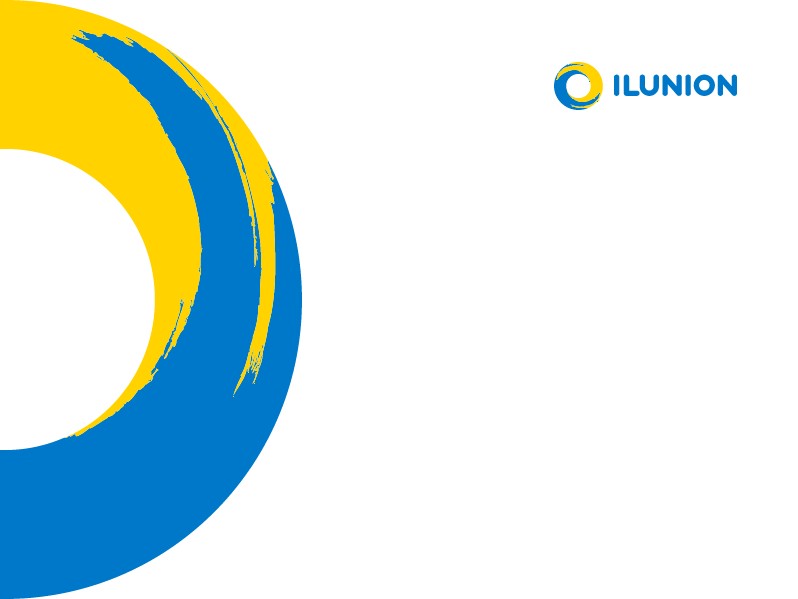 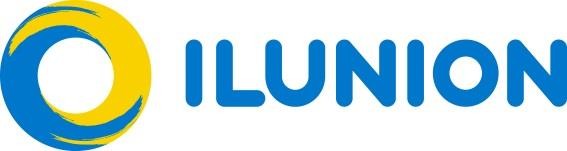 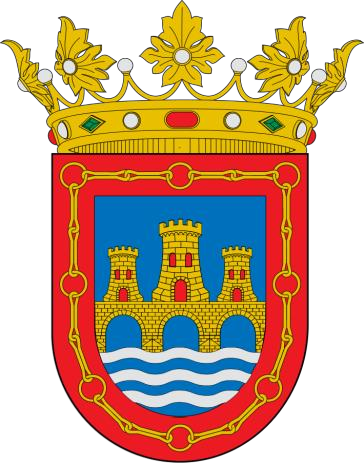 PLAN DE ACCESIBILIDADEN ESPACIOS Y EDIFICIOSMUNICIPALESPresentación del Plan26 de octubre de 2017ILUNION Tecnología y Accesibilidad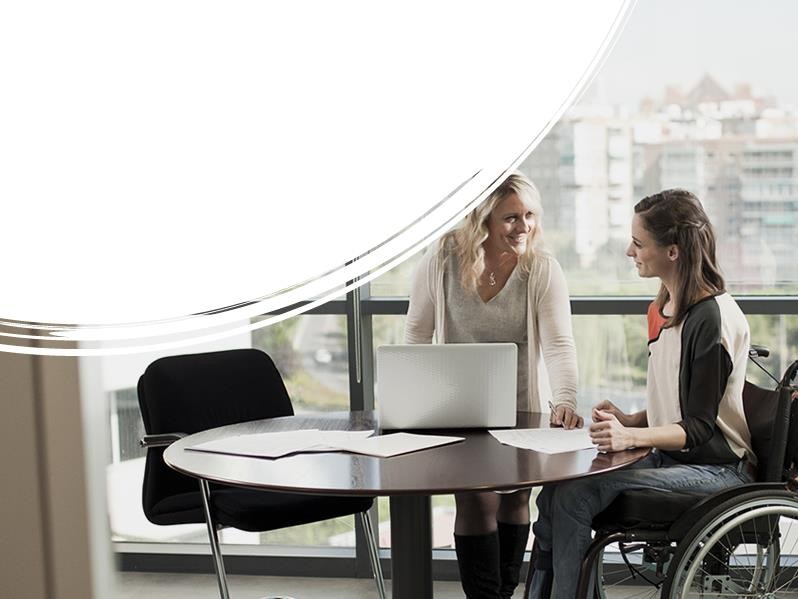 PLAN DE ACCESIBILIDAD EN ESPACIOS Y EDIFICIOS MUNICIPALES DE TUDELAEl Plan de Accesibilidad ObjetivosILUNION Tecnología y Accesibilidad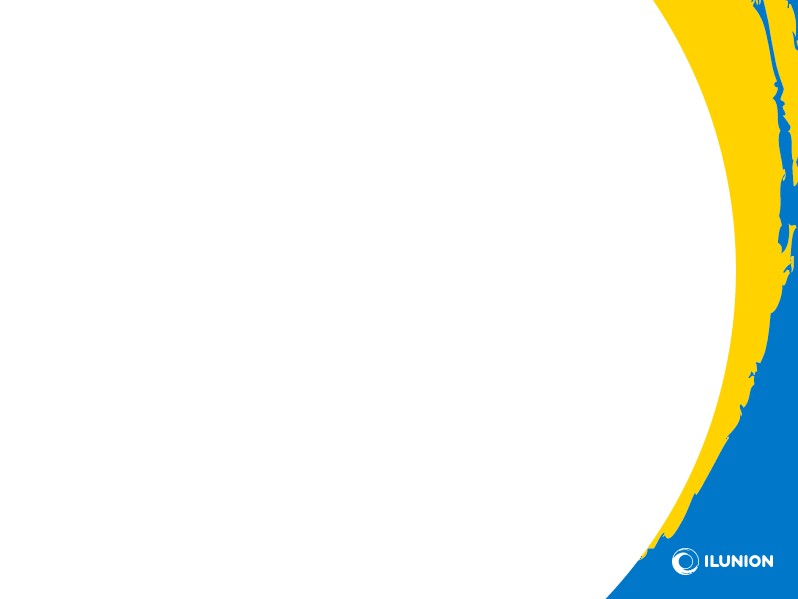 PLAN DE ACCESIBILIDAD EN ESPACIOS Y EDIFICIOS MUNICIPALES DE TUDELAEl Plan de AccesibilidadUn Plan de Accesibilidad es una herramienta de actuación, cuyo objeto es hacer accesible gradualmente el entorno existente, para que todas las personas lo puedan utilizar de forma cómoda, segura y autónoma.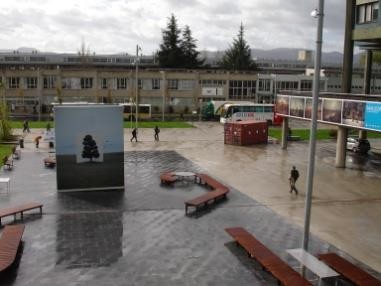 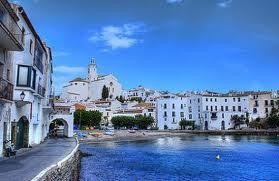 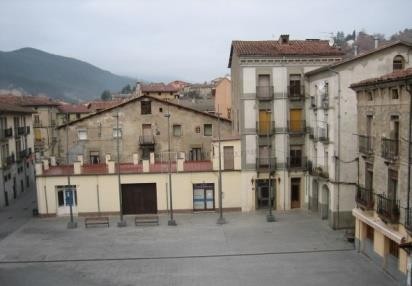 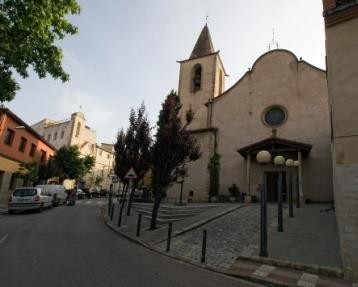 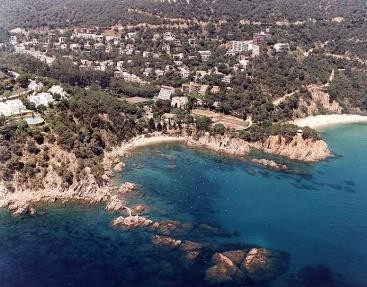 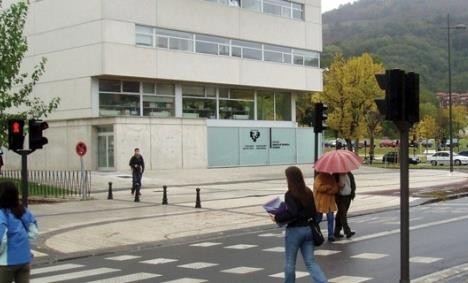 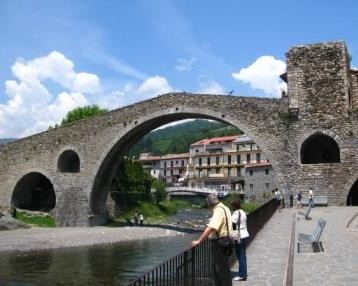 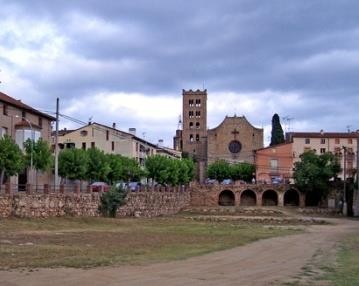 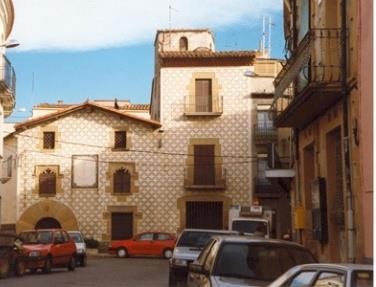 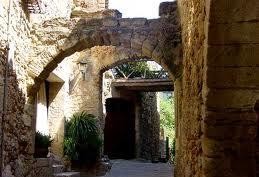 ILUNION Tecnología y AccesibilidadPLAN DE ACCESIBILIDAD EN ESPACIOS Y EDIFICIOS MUNICIPALES DE TUDELAObjetivosConocer el estado actual del entorno, en materia de accesibilidad de forma global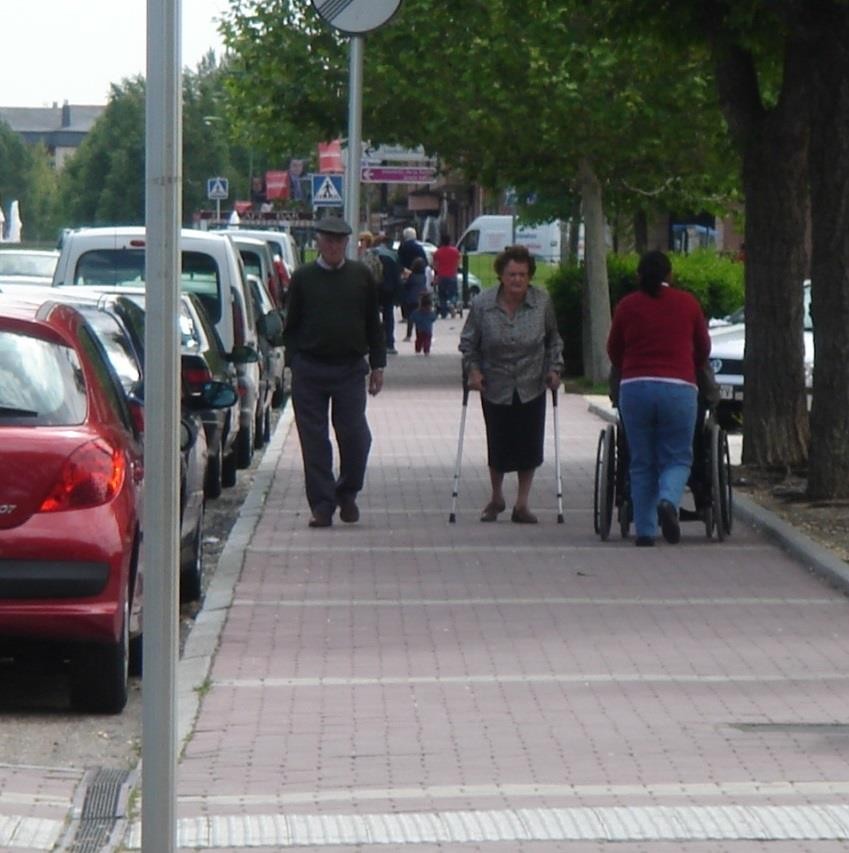 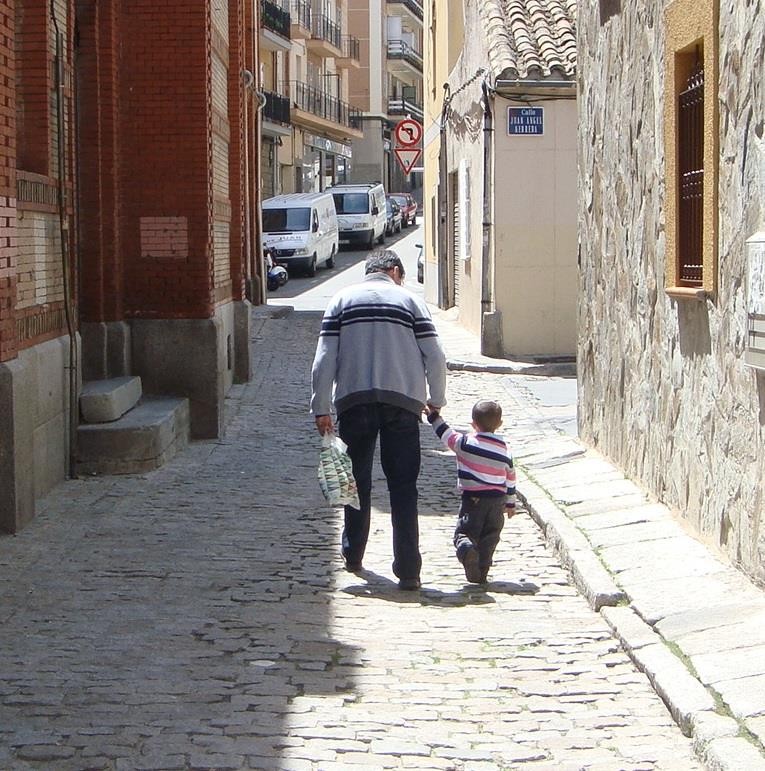 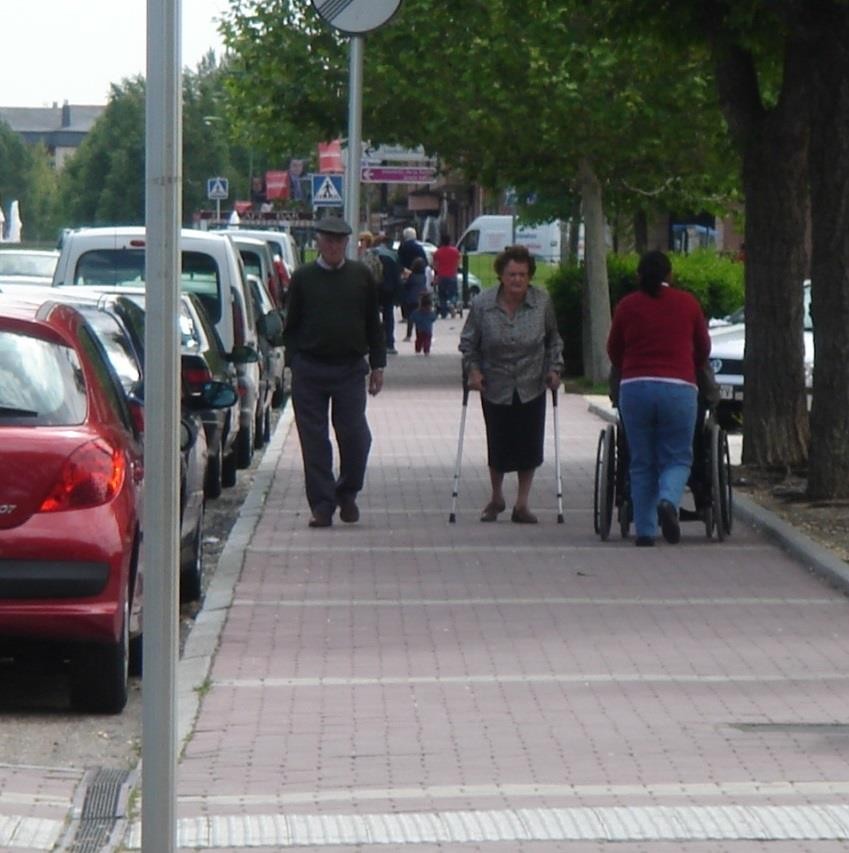 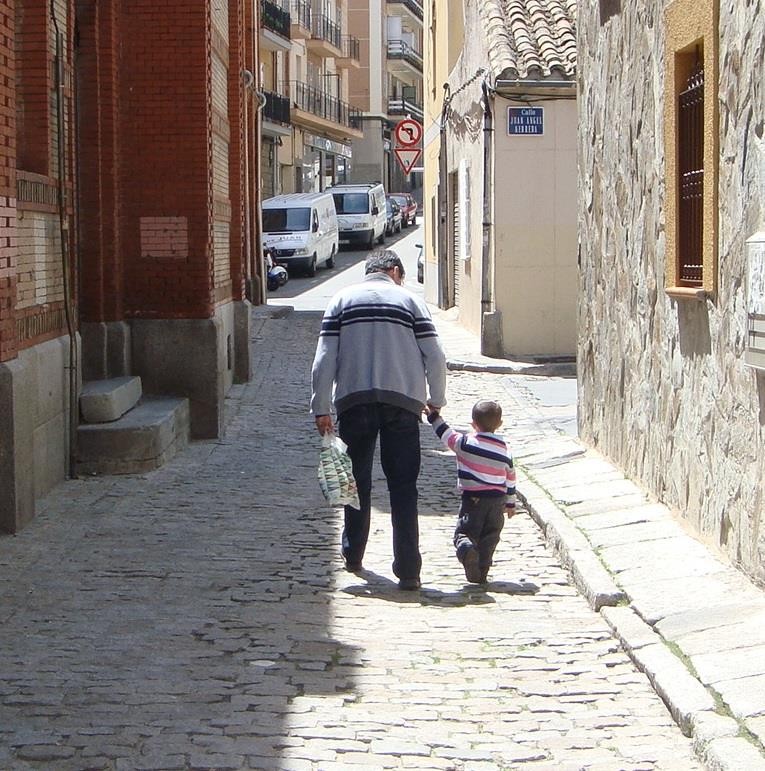 Dar respuesta a los requerimientos, de carácternormativo de obligado cumplimiento.Disponer de una referencia y herramienta de trabajo parapoder programar y planificar la estrategia técnica y económica del municipio, desde una perspectiva integral.ILUNION Tecnología y AccesibilidadPLAN DE ACCESIBILIDAD EN ESPACIOS Y EDIFICIOS MUNICIPALES DE TUDELAAlcanceILUNION Tecnología y AccesibilidadPLAN DE ACCESIBILIDAD EN ESPACIOS Y EDIFICIOS MUNICIPALES DE TUDELAÁREA ORDENACIÓN DEL TERRITORIOAyuntamiento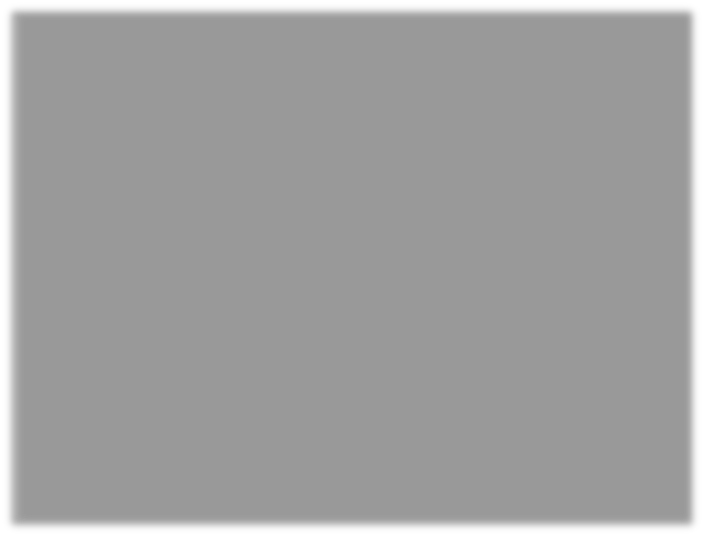 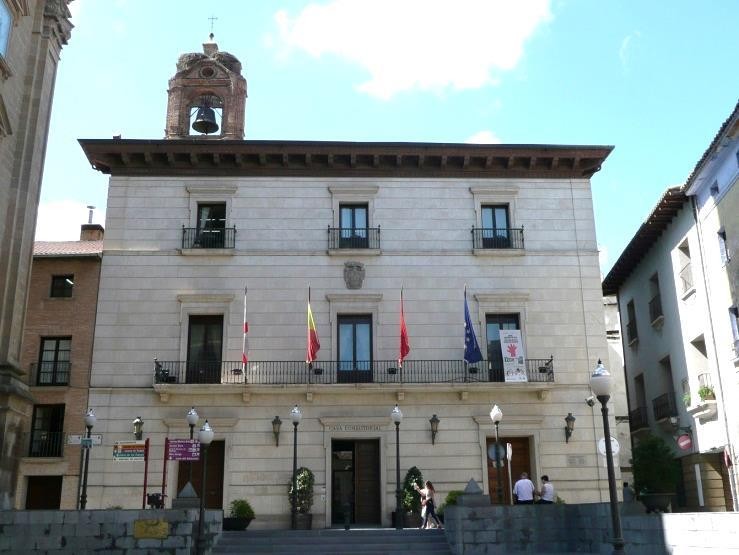 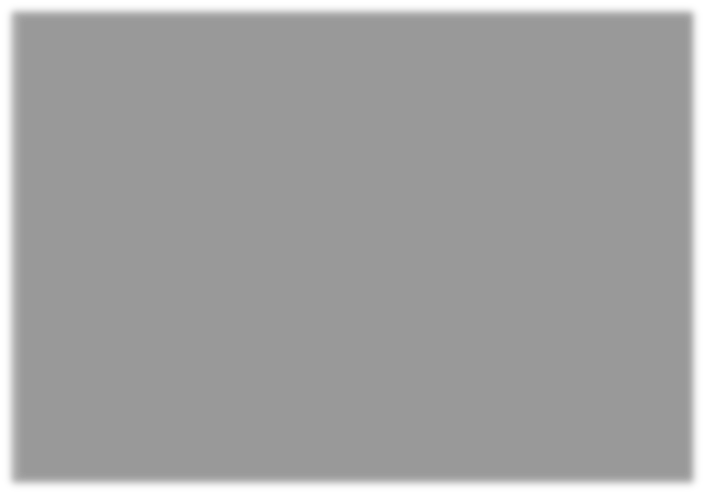 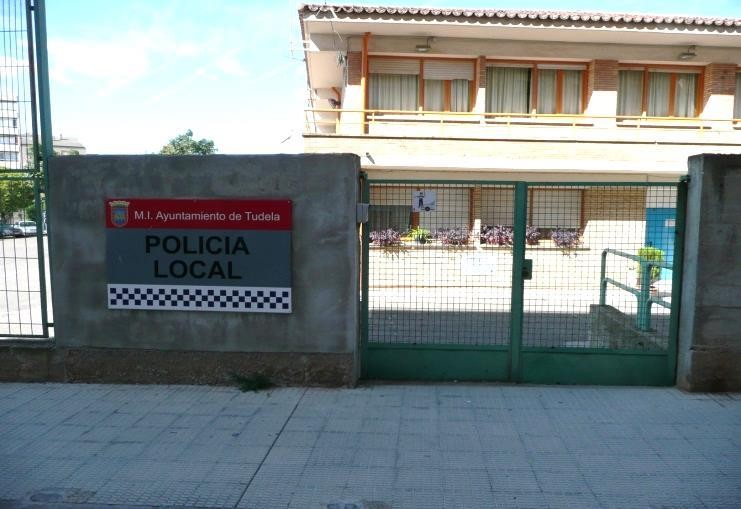 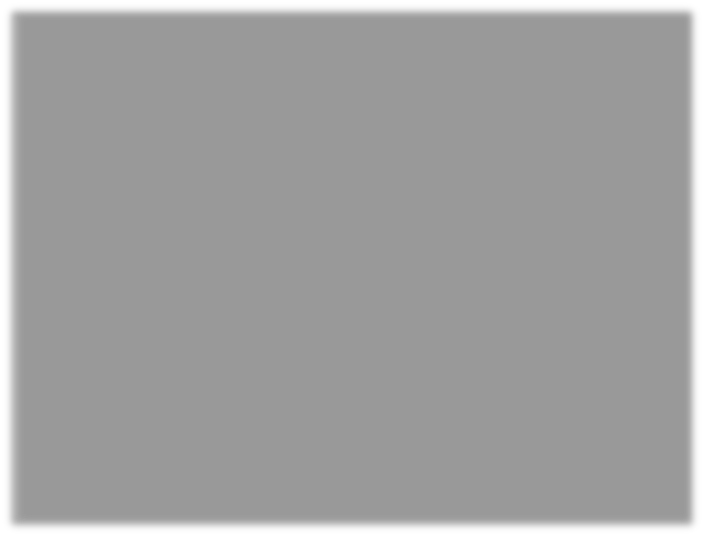 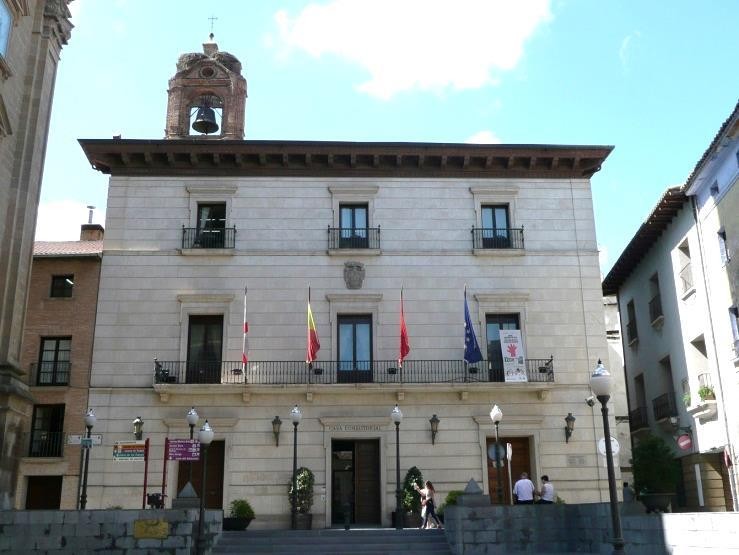 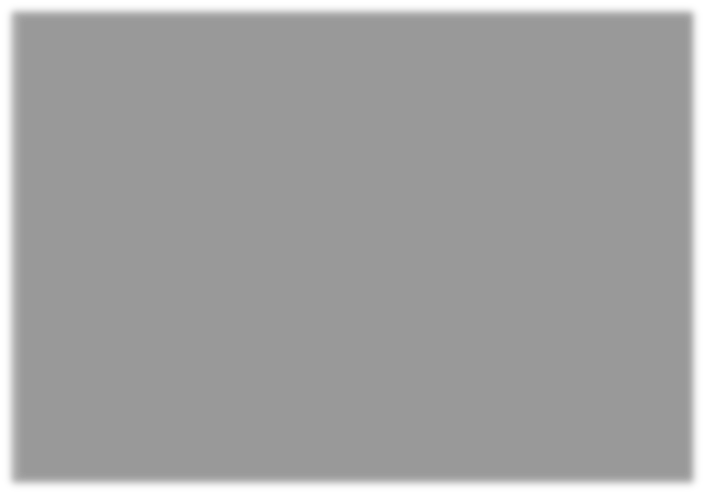 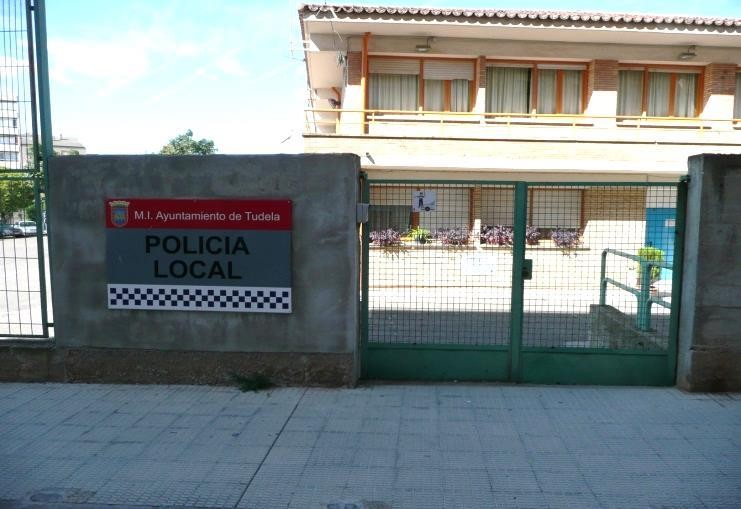 SAC Barrio LourdesPolicía LocalMercado AbastosCementerio MunicipalCasa del RelojPalacio Marqués de HuarteILUNION Tecnología y AccesibilidadPLAN DE ACCESIBILIDAD EN ESPACIOS Y EDIFICIOS MUNICIPALES DE TUDELAÁREA DE CALIDAD DE VIDA URBANACENTROS CÍVICOS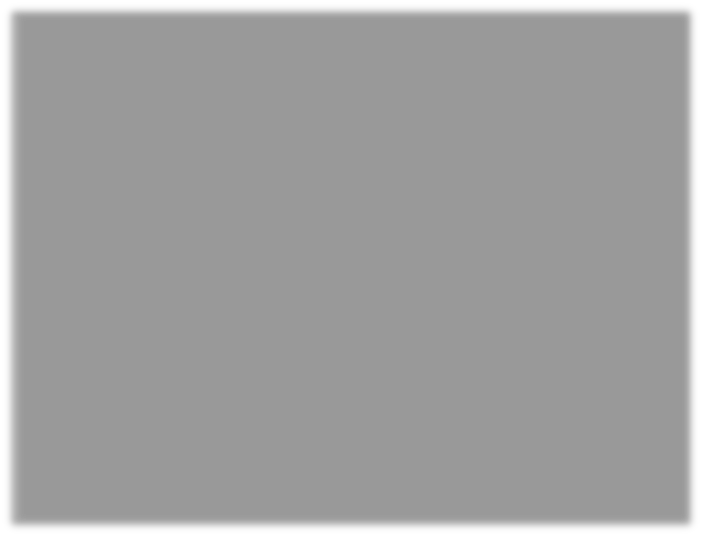 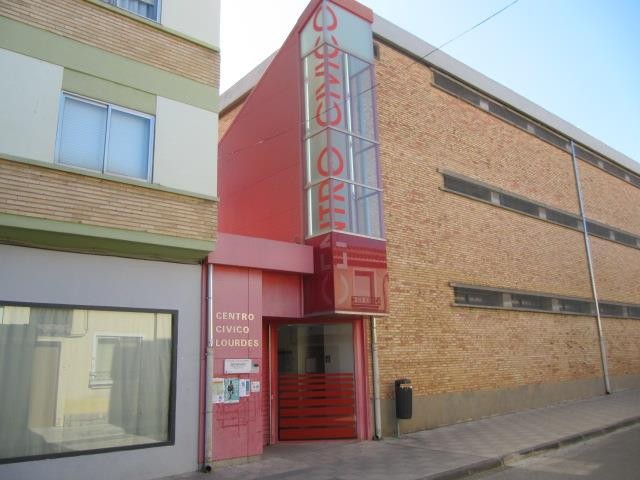 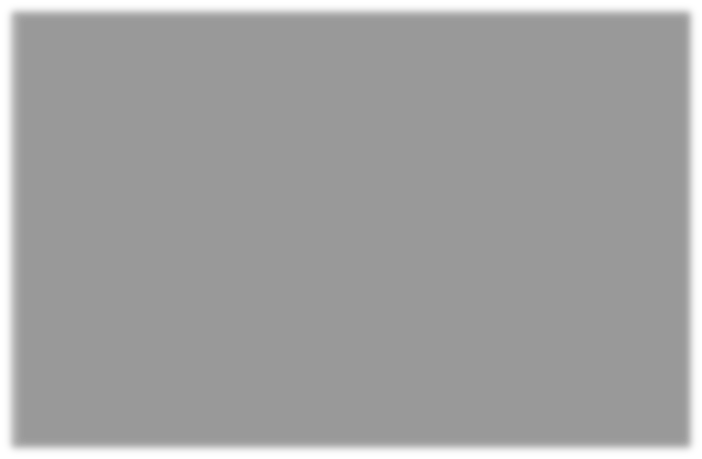 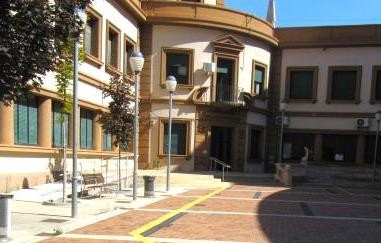 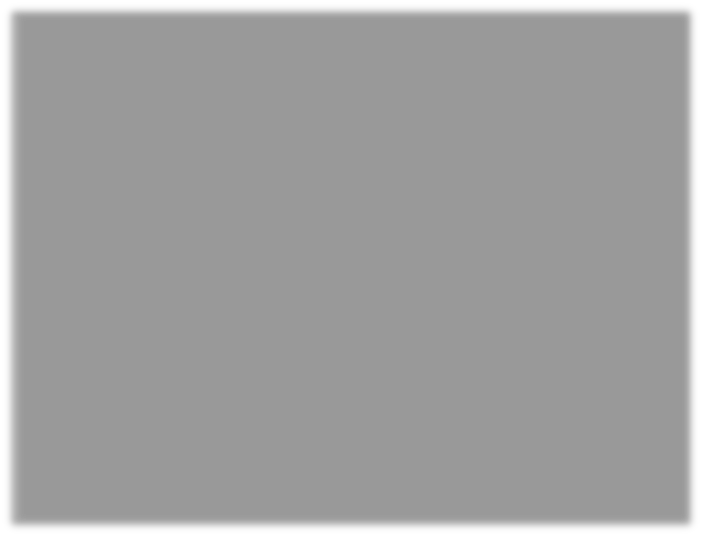 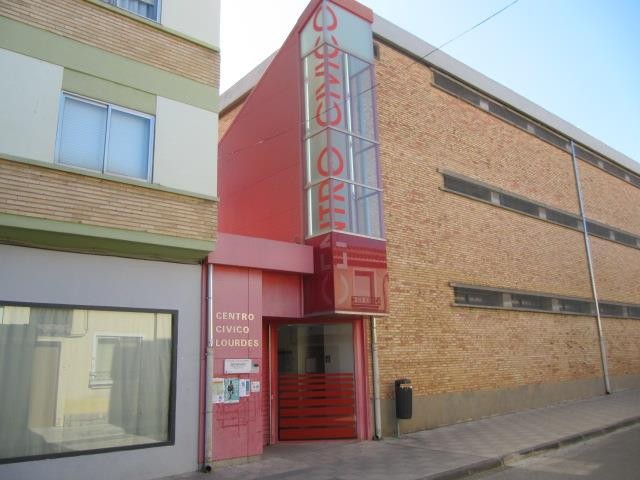 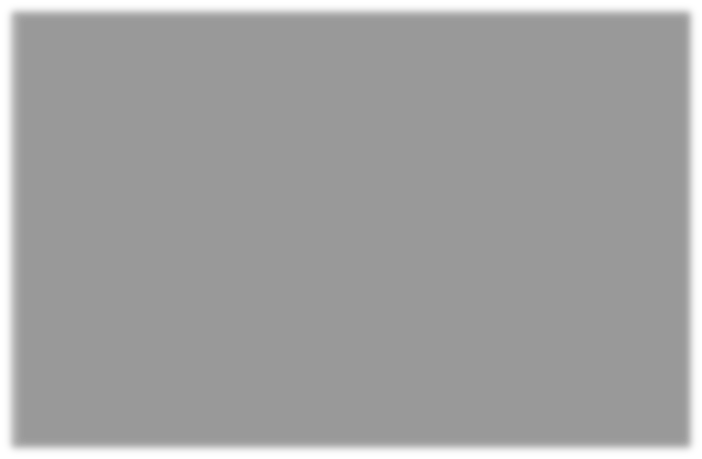 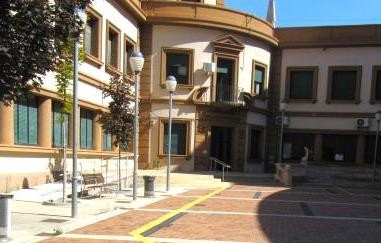 Museo Muñoz SolaFundación Maria ForcadaCC LourdesCC RuaCC GrisereasCC LestonacLudoteca la CometaILUNION Tecnología y AccesibilidadPLAN DE ACCESIBILIDAD EN ESPACIOS Y EDIFICIOS MUNICIPALES DE TUDELAÁREA DE CALIDAD DE VIDA URBANAEDUCACIÓN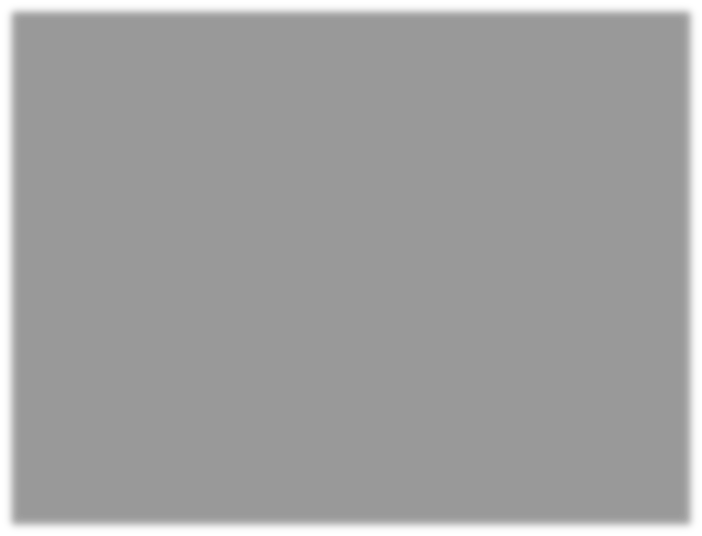 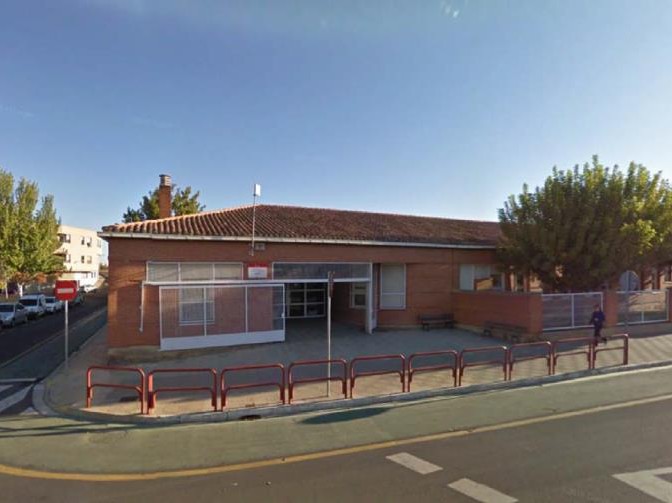 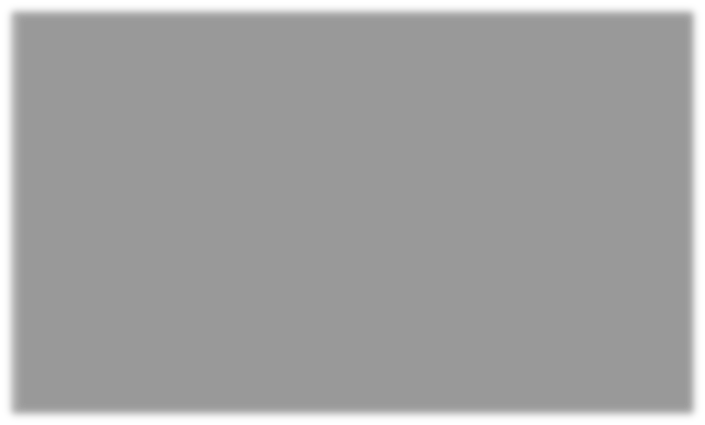 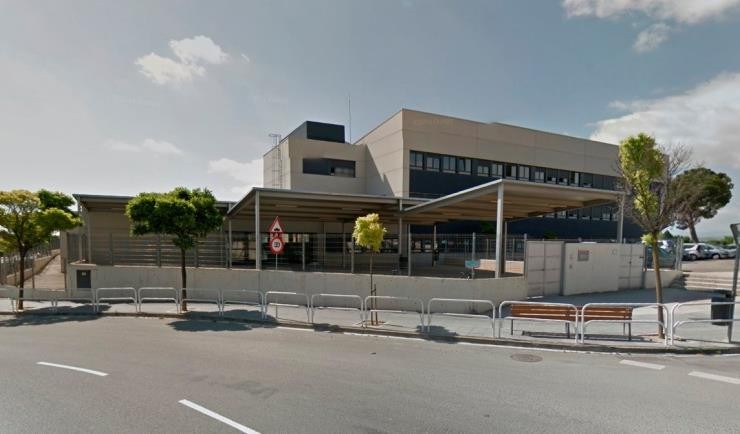 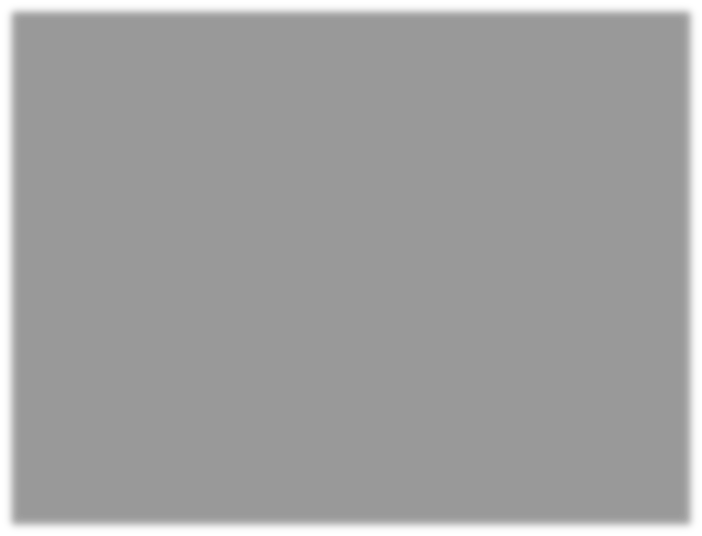 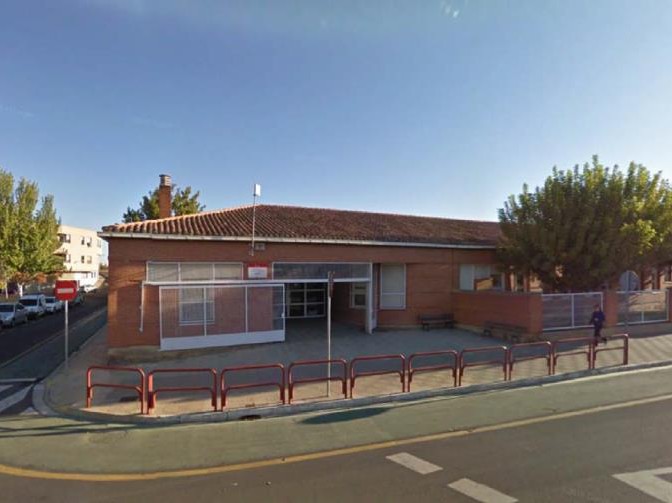 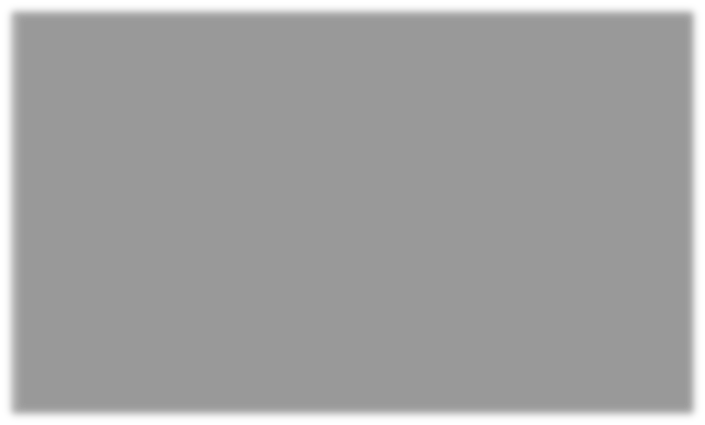 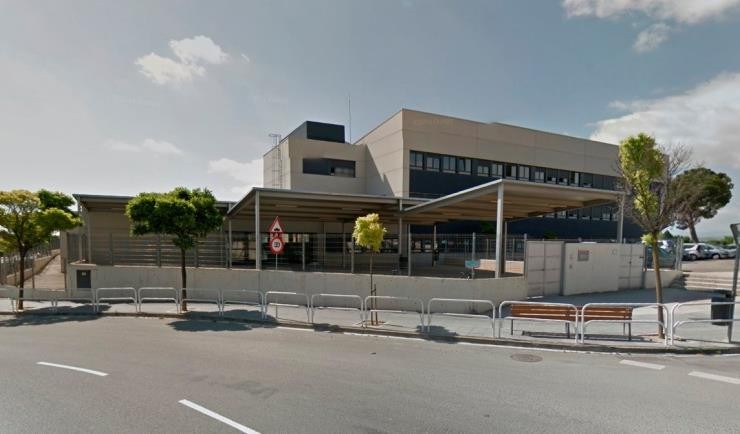 EI LourdesEI Santa AnaEI María ReinaCEIP GriserasCEIP San JuliánCEIP Huertas MayoresCEIP Elvira EspañaEscuela MusicaCibercentroILUNION Tecnología y AccesibilidadPLAN DE ACCESIBILIDAD EN ESPACIOS Y EDIFICIOS MUNICIPALES DE TUDELAÁREA DE CALIDAD DE VIDA URBANADEPORTES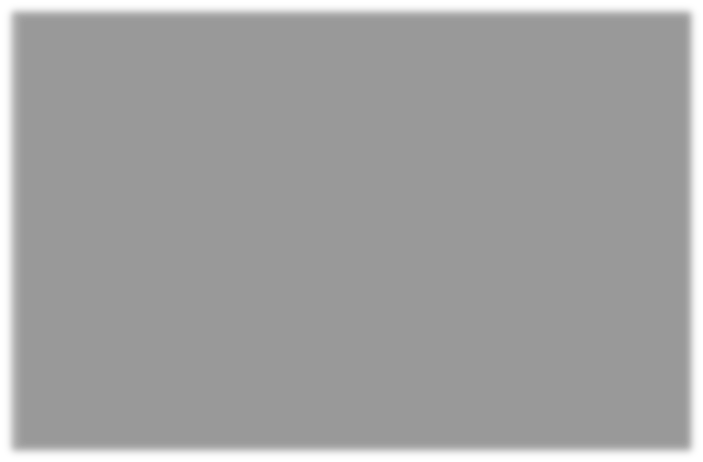 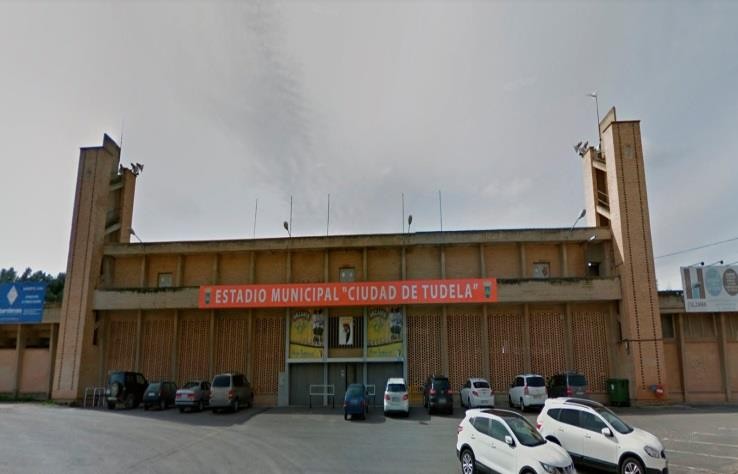 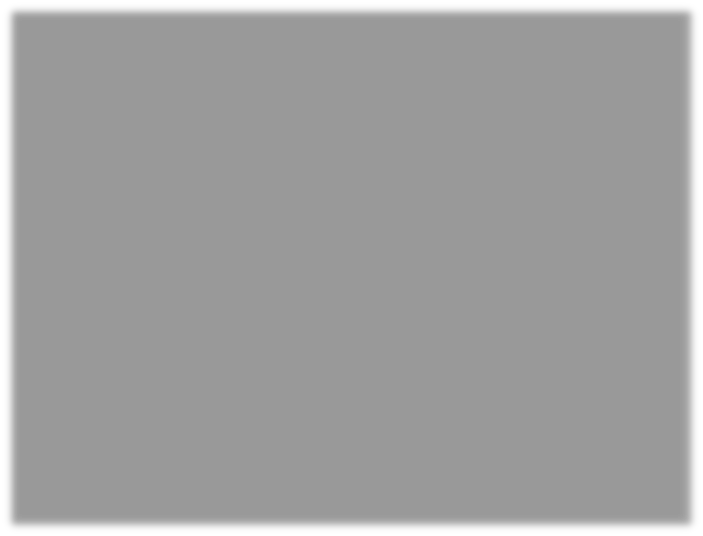 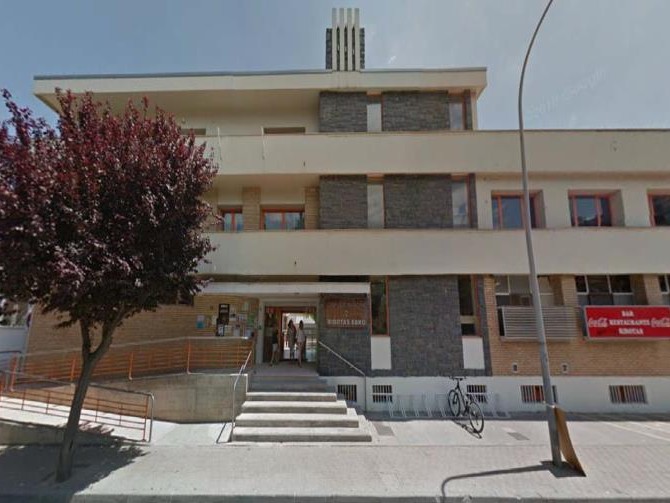 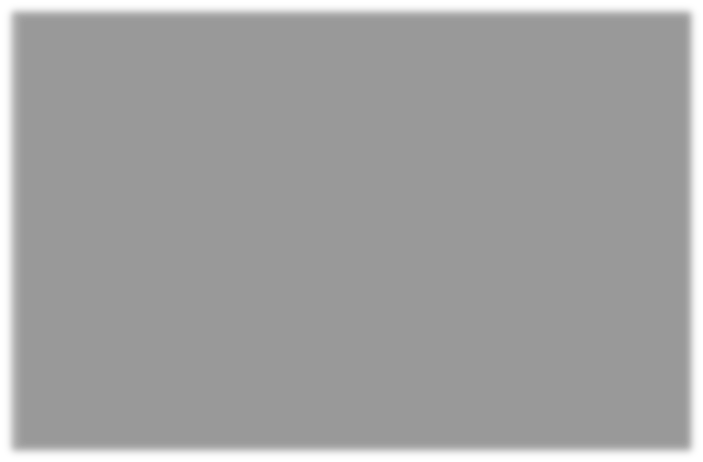 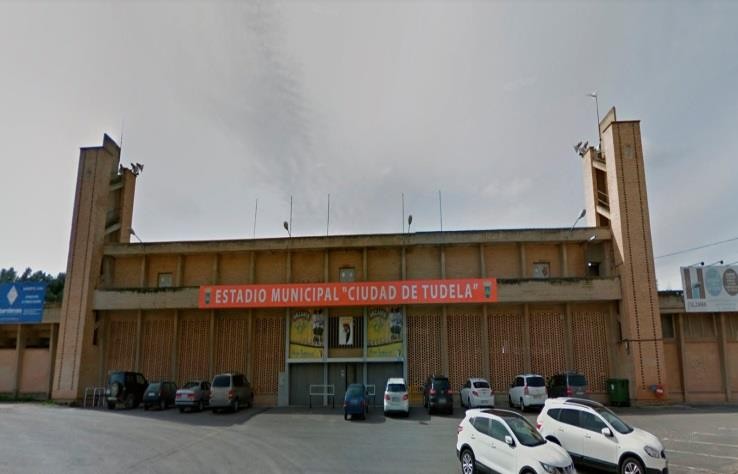 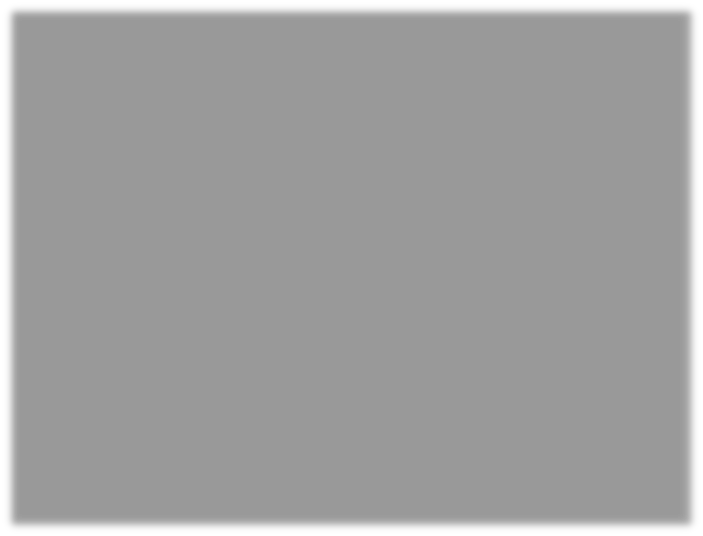 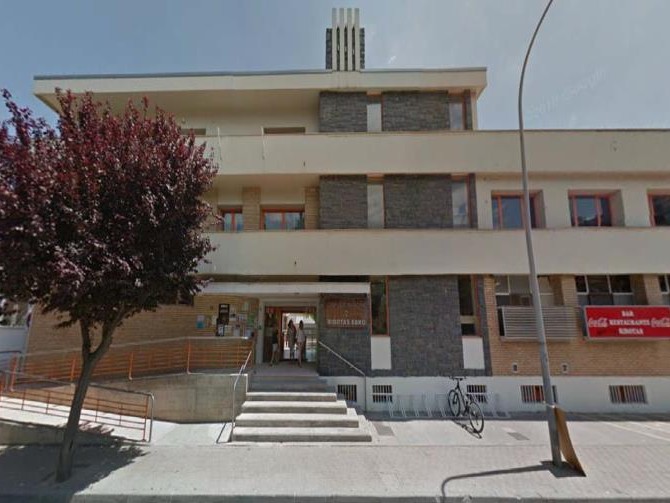 Complejo deportivo RibotasCDM Ciudad de TudelaEstadio Municipal de TudelaPatinodromoFESTEJOSPlaza de torosILUNION Tecnología y AccesibilidadPLAN DE ACCESIBILIDAD EN ESPACIOS Y EDIFICIOS MUNICIPALES DE TUDELAÁREA DE SERVICIOS SOCIALESServicios Sociales de base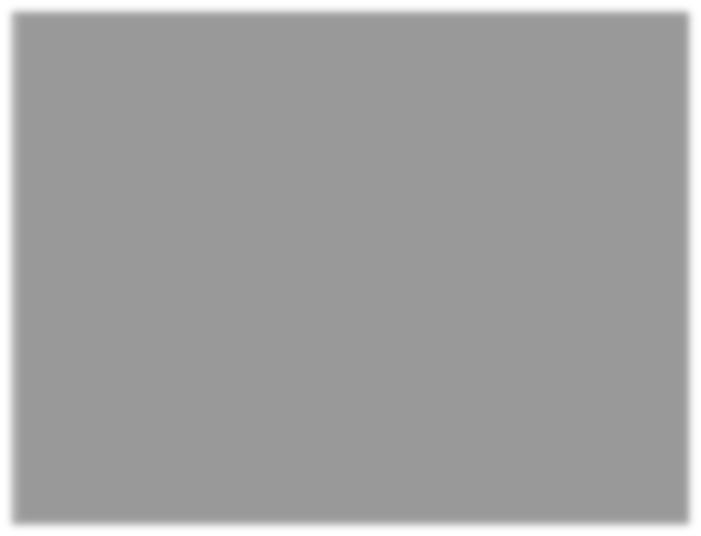 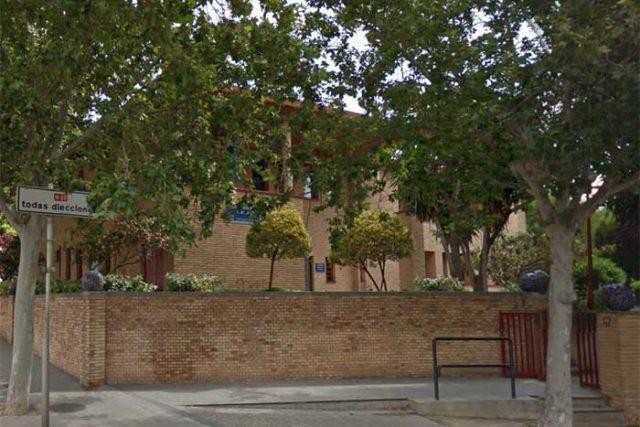 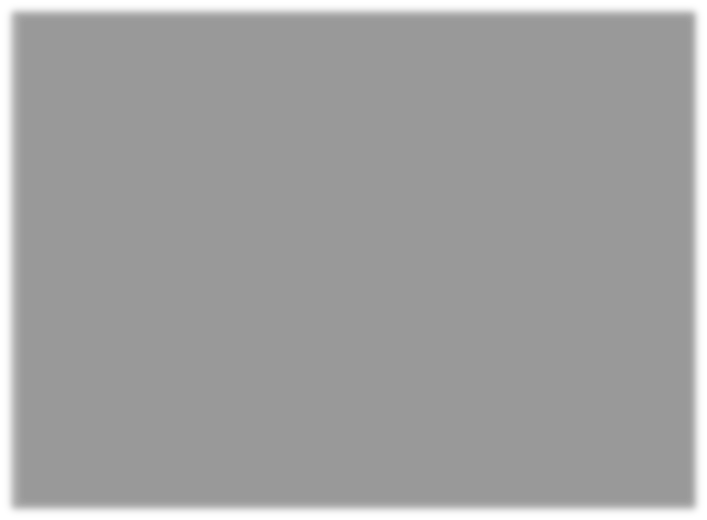 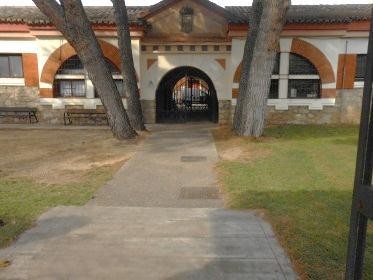 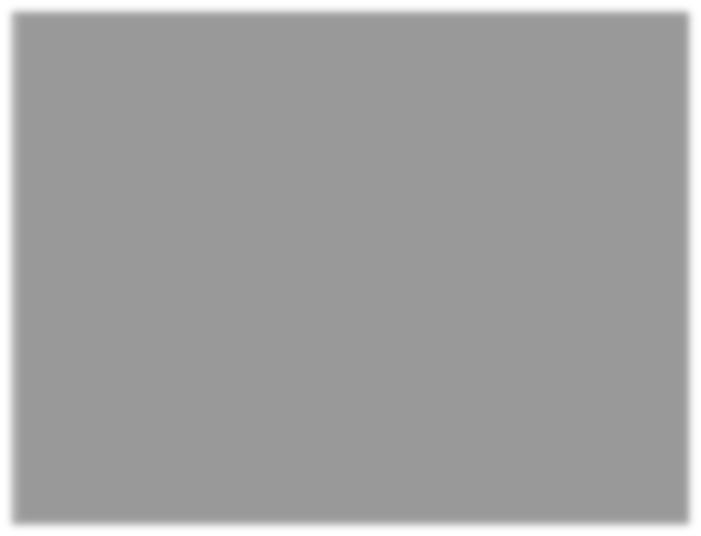 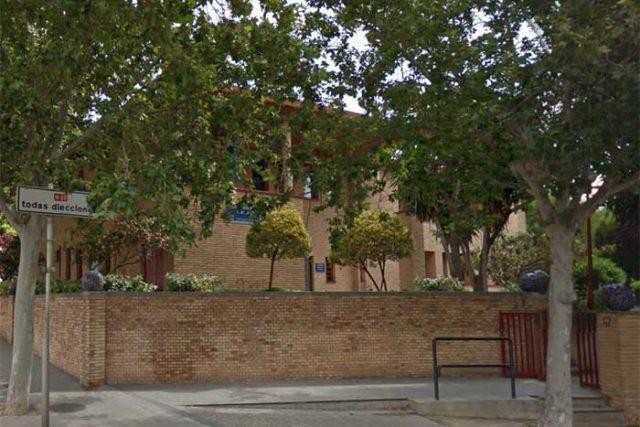 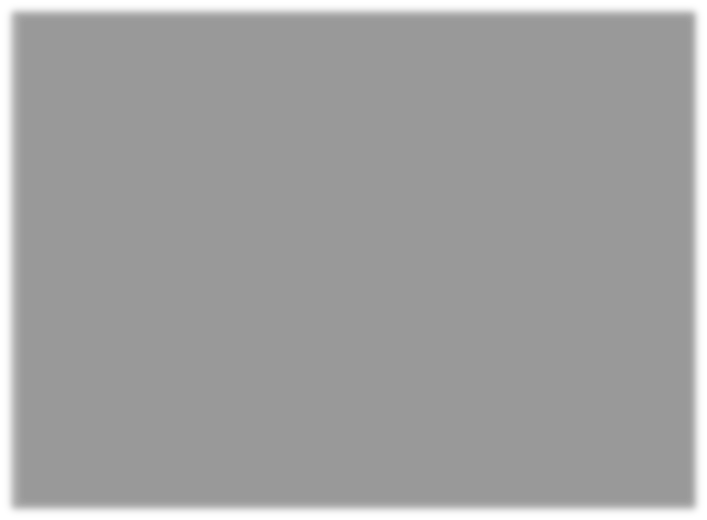 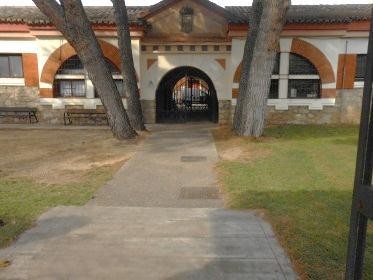 Albergue MunicipalILUNION Tecnología y AccesibilidadPLAN DE ACCESIBILIDAD EN ESPACIOS Y EDIFICIOS MUNICIPALES DE TUDELADesarrollo de los trabajosILUNION Tecnología y AccesibilidadPLAN DE ACCESIBILIDAD EN ESPACIOS Y EDIFICIOS MUNICIPALES DE TUDELAPlan de trabajo y fases de actuaciónTrabajos previos y planificaciónTrabajos preparatoriosOrganización de equiposAsignación de tareas y mediosObtención de datos de partida delAyuntamientoTrabajo de campoEstudio de la normativa vigenteDiseño de fichas de toma de datosajustadas a la normativa de aplicaciónEstudio de la morfología de los espacios y edificios públicosToma de datosILUNION Tecnología y AccesibilidadPLAN DE ACCESIBILIDAD EN ESPACIOS Y EDIFICIOS MUNICIPALES DE TUDELAPlan de trabajo y fases de actuaciónAnálisis, diagnóstico y propuestasAnálisis de todos los datos recopiladosDiagnóstico de la situación actualPropuestas de intervención y priorizaciónPresupuestos estimadosElaboración de documentosRedacción de los informes de accesibilidad de los espacios y edificios municipalesPresentación pública del PlanILUNION Tecnología y AccesibilidadPLAN DE ACCESIBILIDAD EN ESPACIOS Y EDIFICIOS MUNICIPALES DE TUDELADiagnósticoILUNION Tecnología y AccesibilidadPLAN DE ACCESIBILIDAD EN ESPACIOS Y EDIFICIOS MUNICIPALES DE TUDELADetectar barreras y proponer solucionesAnálisis	Diagnóstico	Propuestas y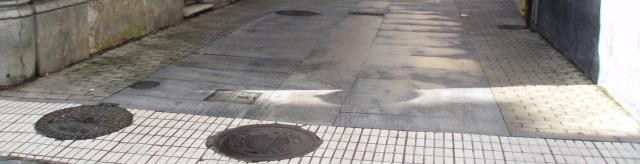 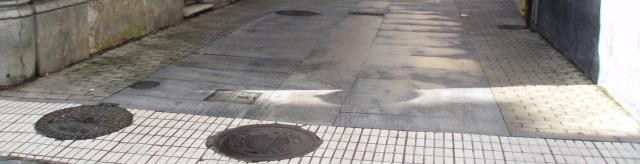 ILUNION Tecnología y AccesibilidadPLAN DE ACCESIBILIDAD EN ESPACIOS Y EDIFICIOS MUNICIPALES DE TUDELACriterios DALCOMetodología	de	evaluación	DALCO,	basada	en	la	normaUNE 170001 sobre Accesibilidad UniversalAseguran el cumplimiento de la legislación y normativa de aplicación vigente, referida a la accesibilidad, que es indicada en cada incumplimiento detectado.En el análisis de cada elemento a estudiar	se representan dichos requisitos al principio del texto mediante el icono: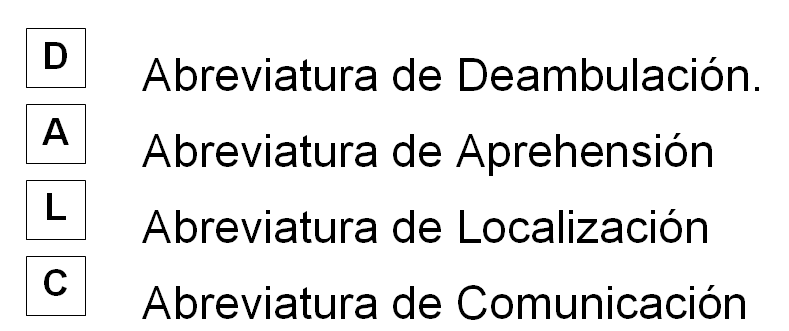 ILUNION Tecnología y AccesibilidadPLAN DE ACCESIBILIDAD EN ESPACIOS Y EDIFICIOS MUNICIPALES DE TUDELADefinición de fichas de diagnóstico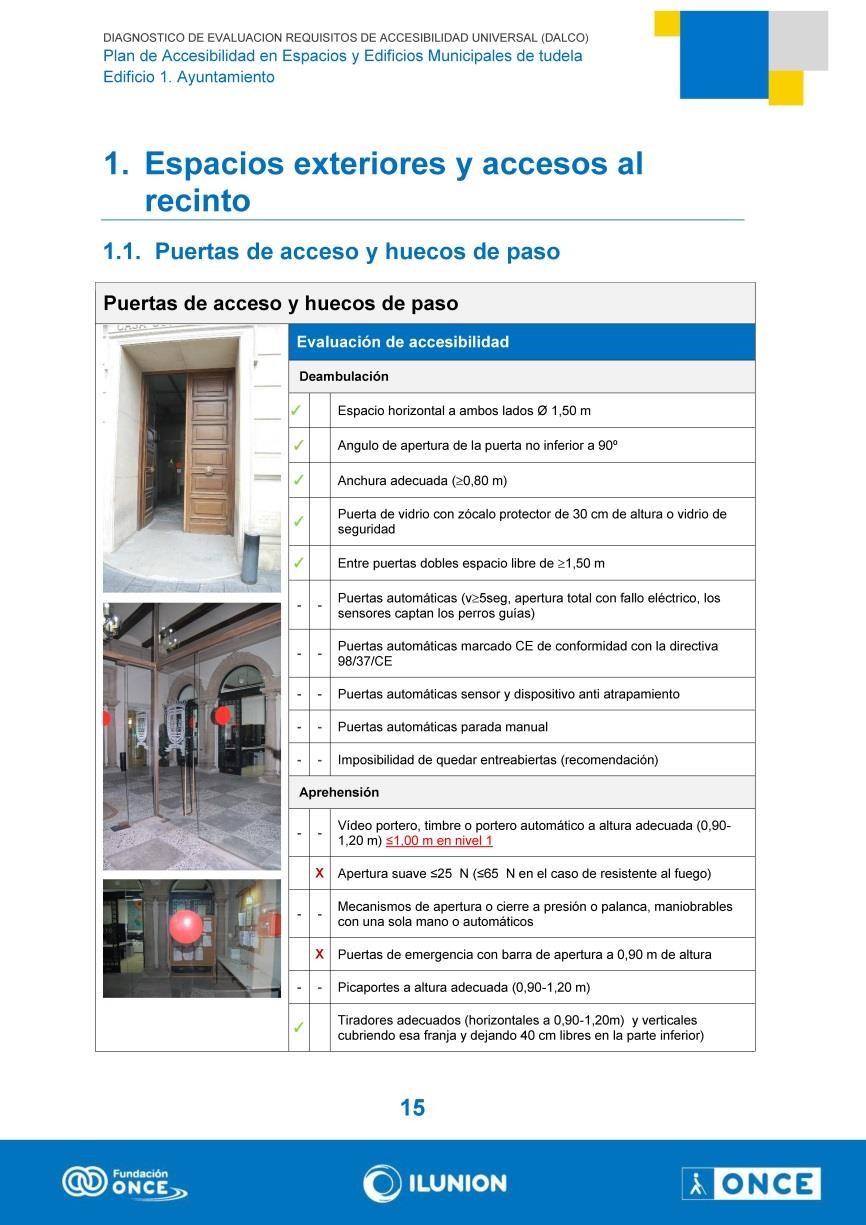 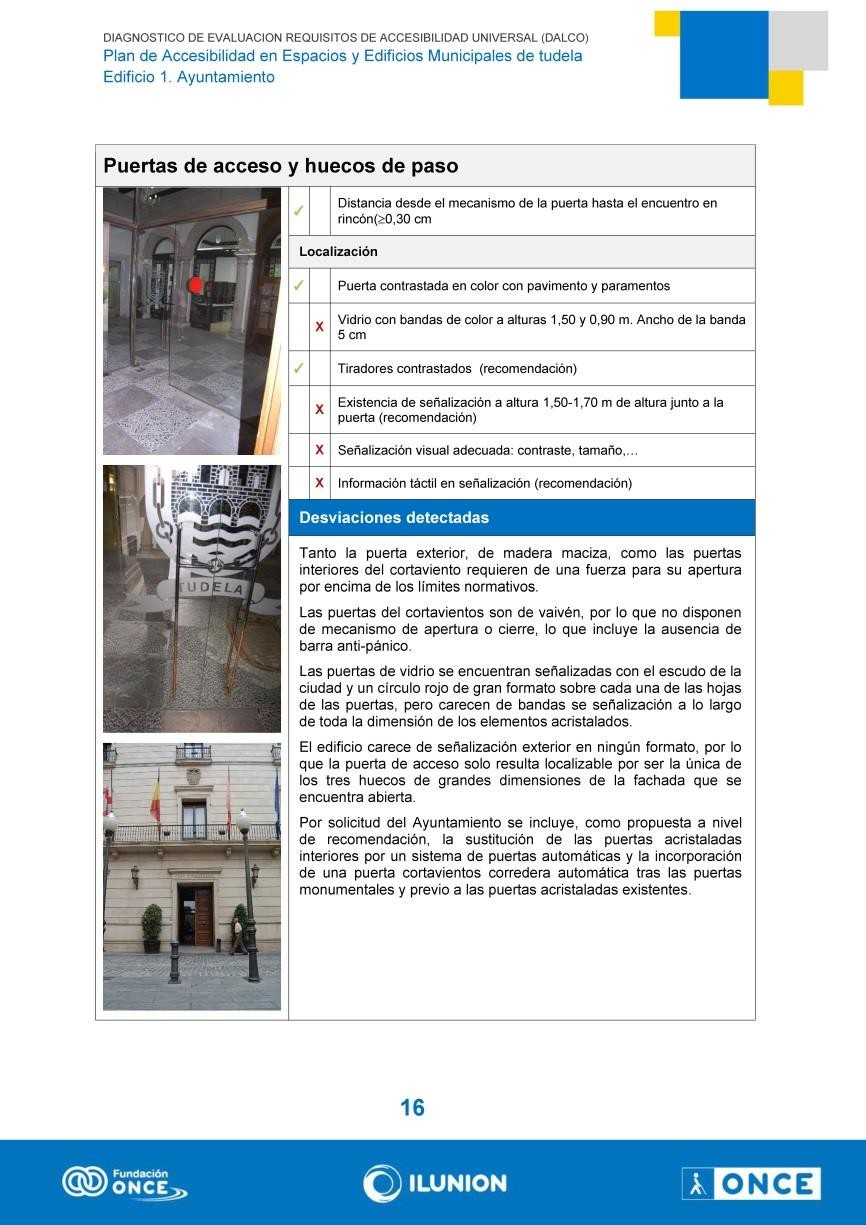 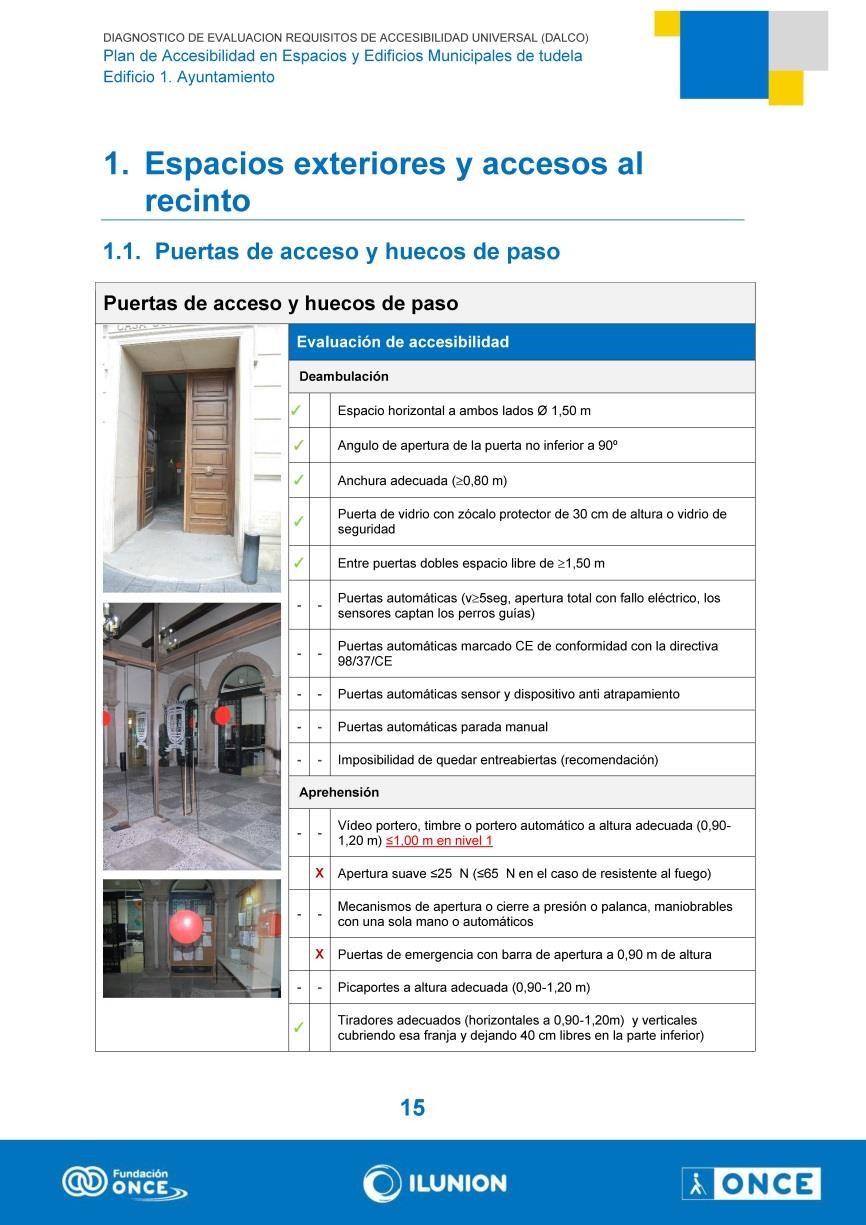 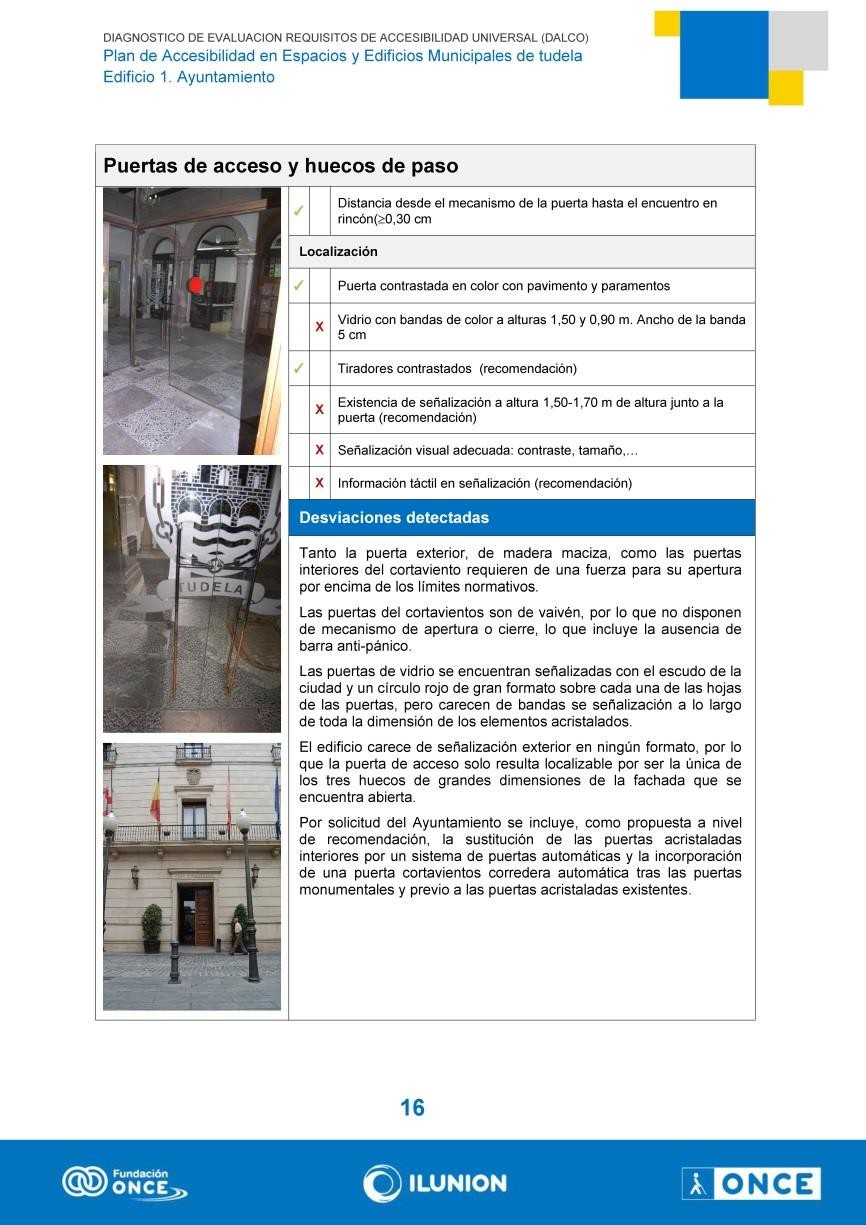 ILUNION Tecnología y AccesibilidadPLAN DE ACCESIBILIDAD EN ESPACIOS Y EDIFICIOS MUNICIPALES DE TUDELADefinición de fichas de diagnóstico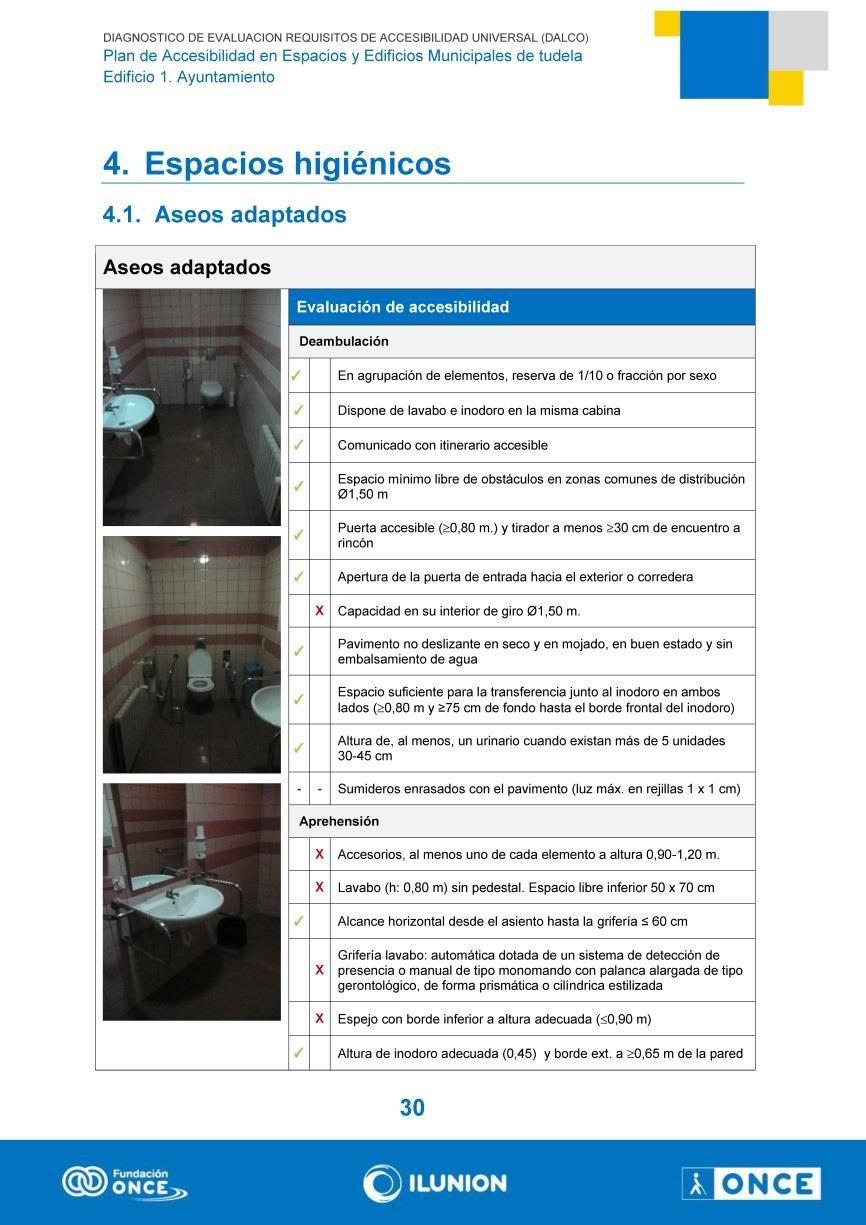 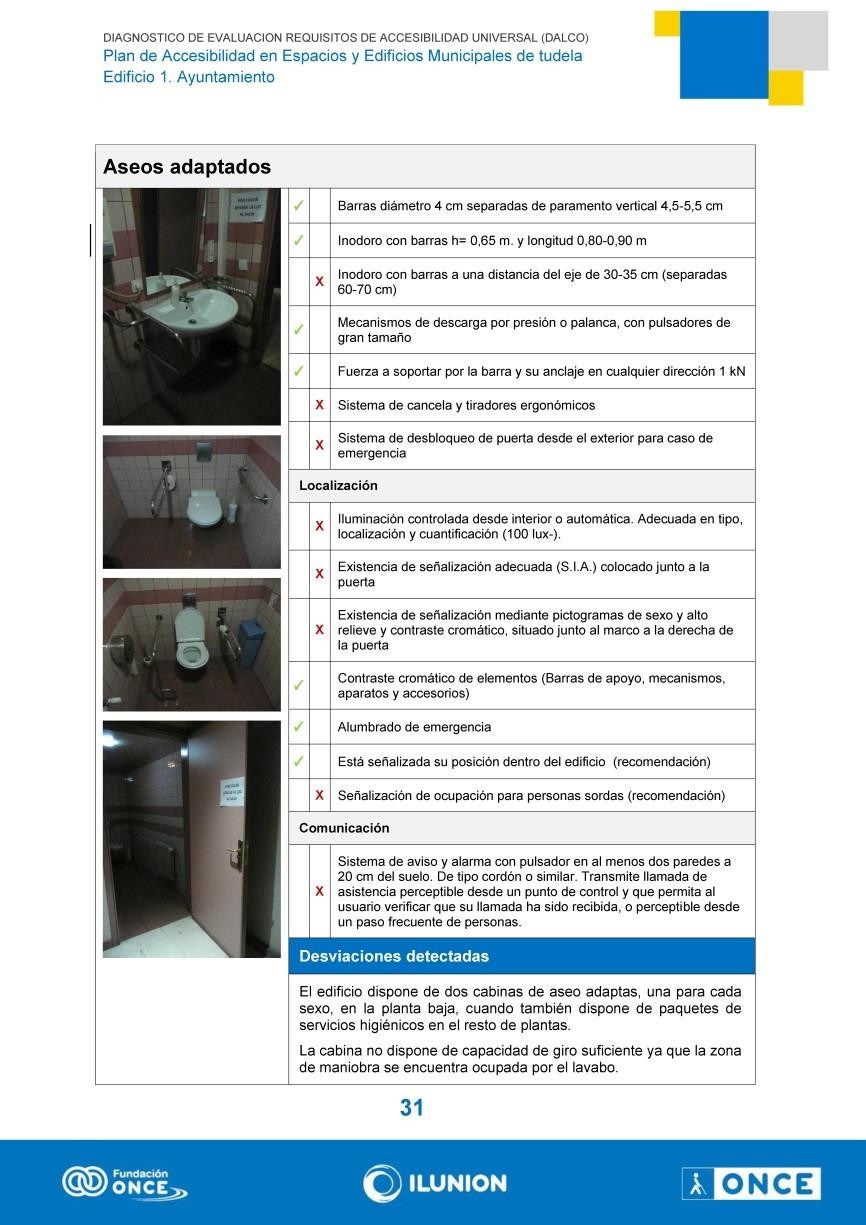 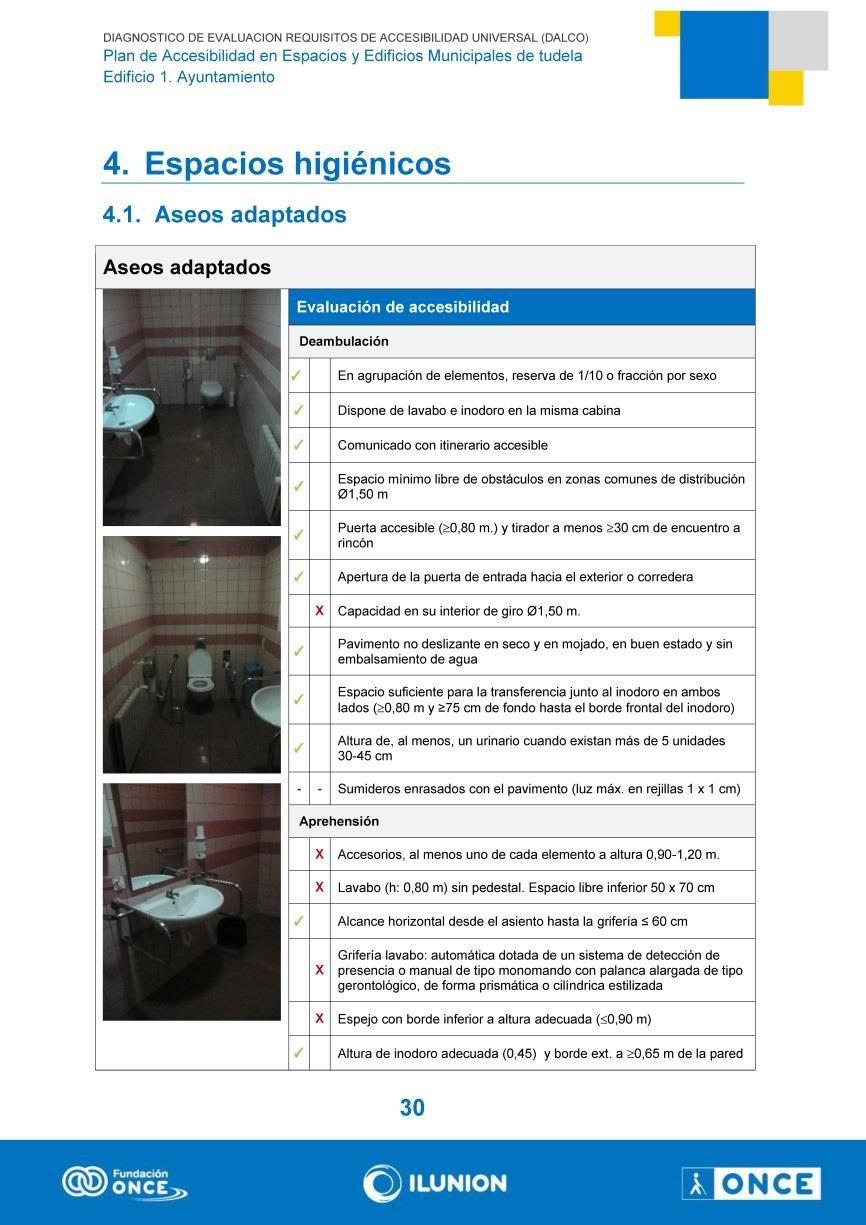 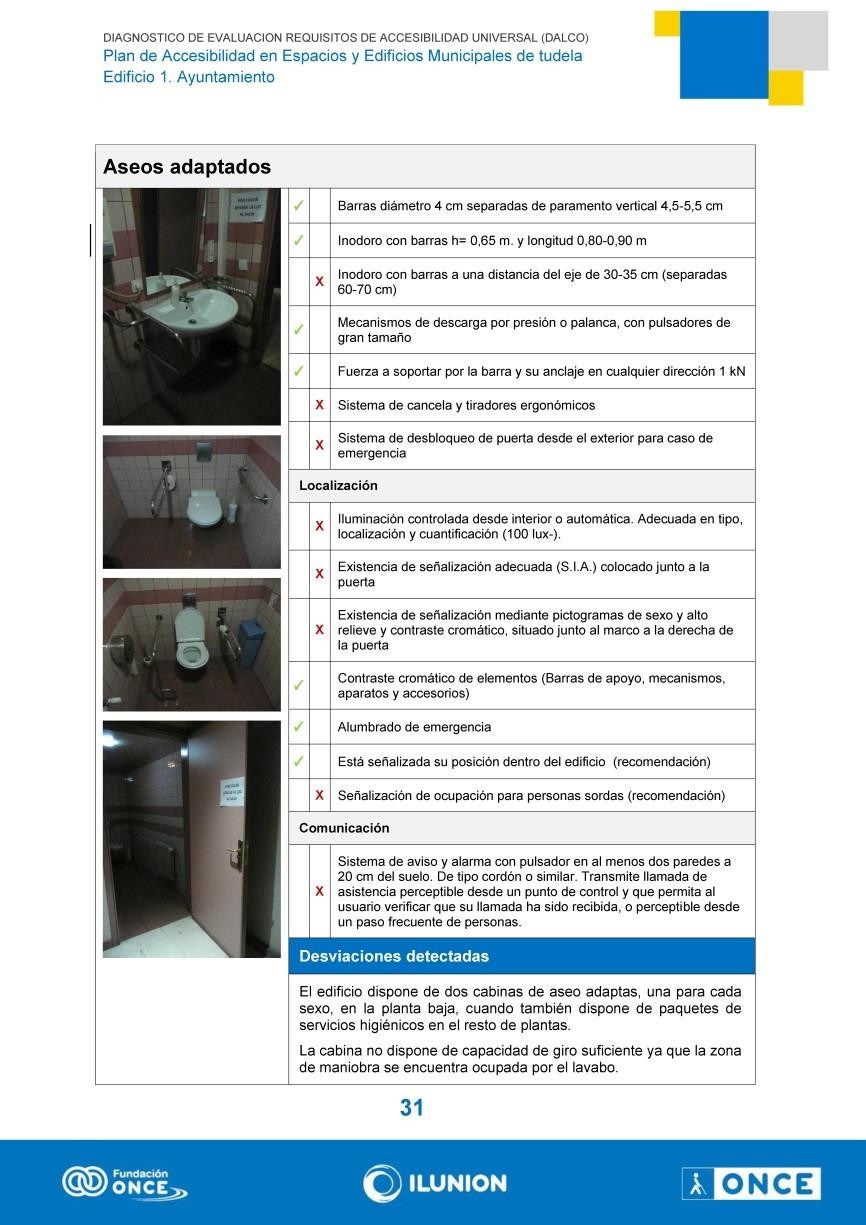 ILUNION Tecnología y AccesibilidadPLAN DE ACCESIBILIDAD EN ESPACIOS Y EDIFICIOS MUNICIPALES DE TUDELAAcceso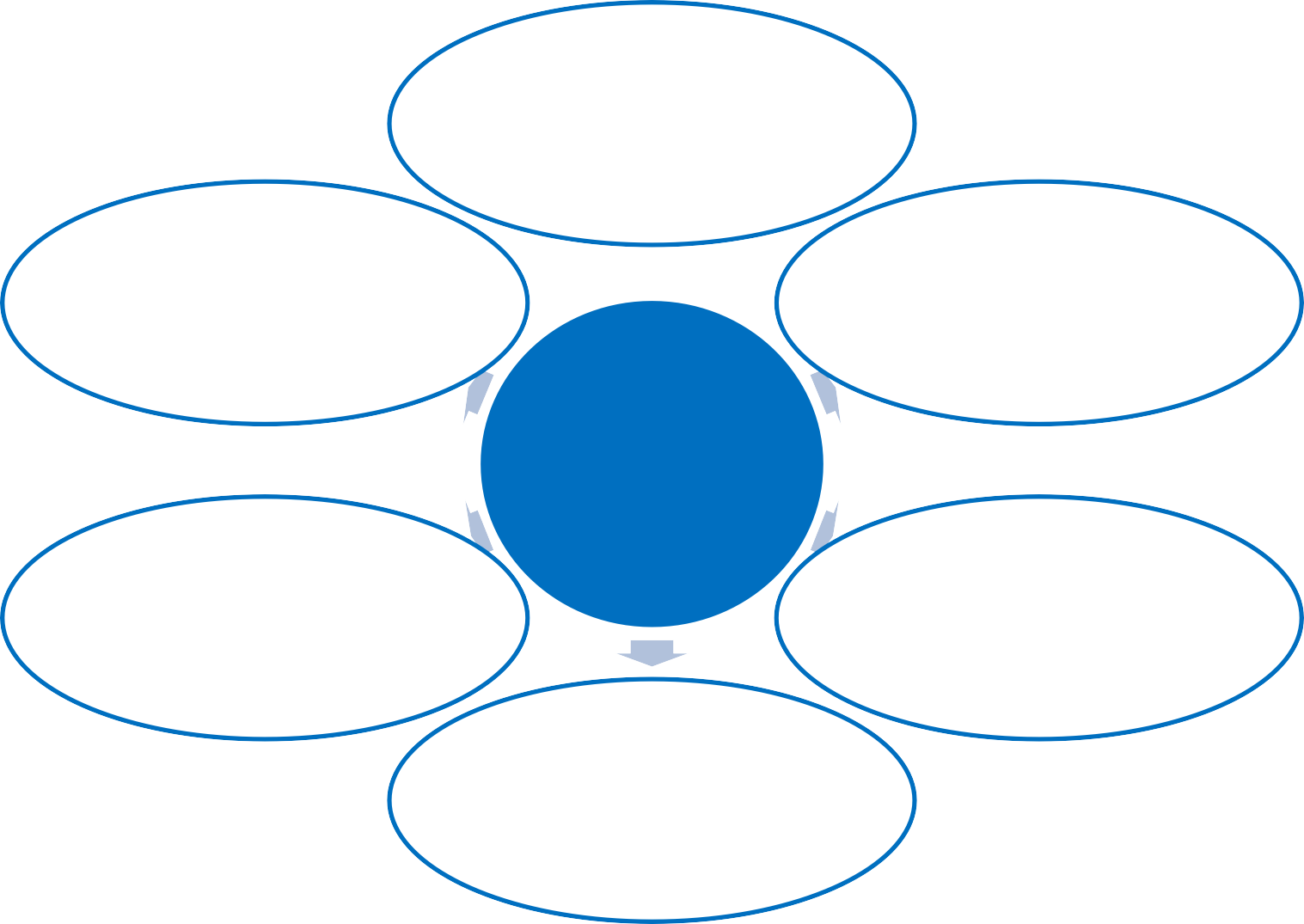 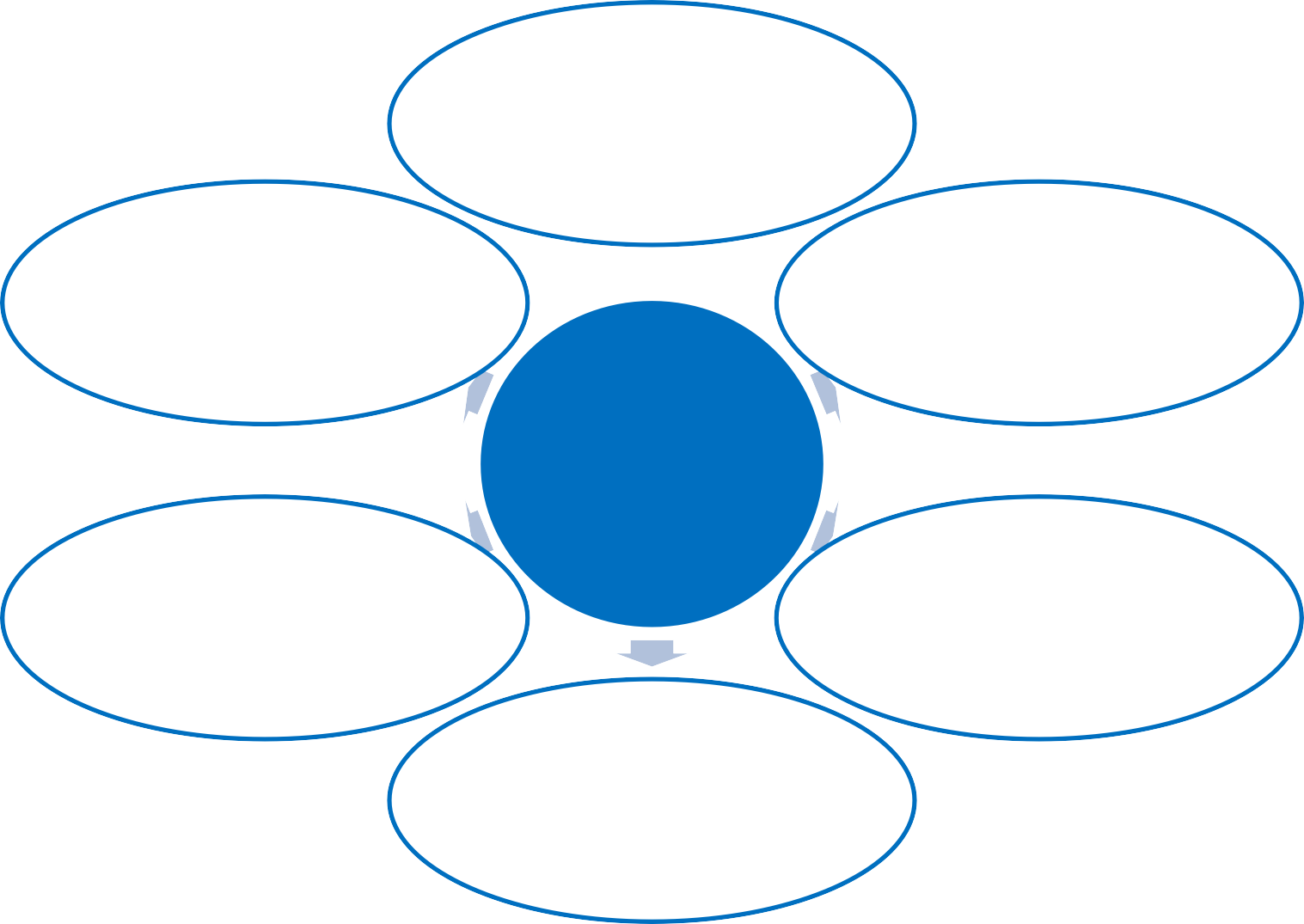 Dependencias de uso públicoAseos adaptados y vestuariosEdificiospúblicosEspacios de atención al publicoDesplazamientos horizontalesDesplazamientos verticalesILUNION Tecnología y AccesibilidadPLAN DE ACCESIBILIDAD EN ESPACIOS Y EDIFICIOS MUNICIPALES DE TUDELAPropuestas de mejoraILUNION Tecnología y AccesibilidadPLAN DE ACCESIBILIDAD EN ESPACIOS Y EDIFICIOS MUNICIPALES DE TUDELACriterios de valoración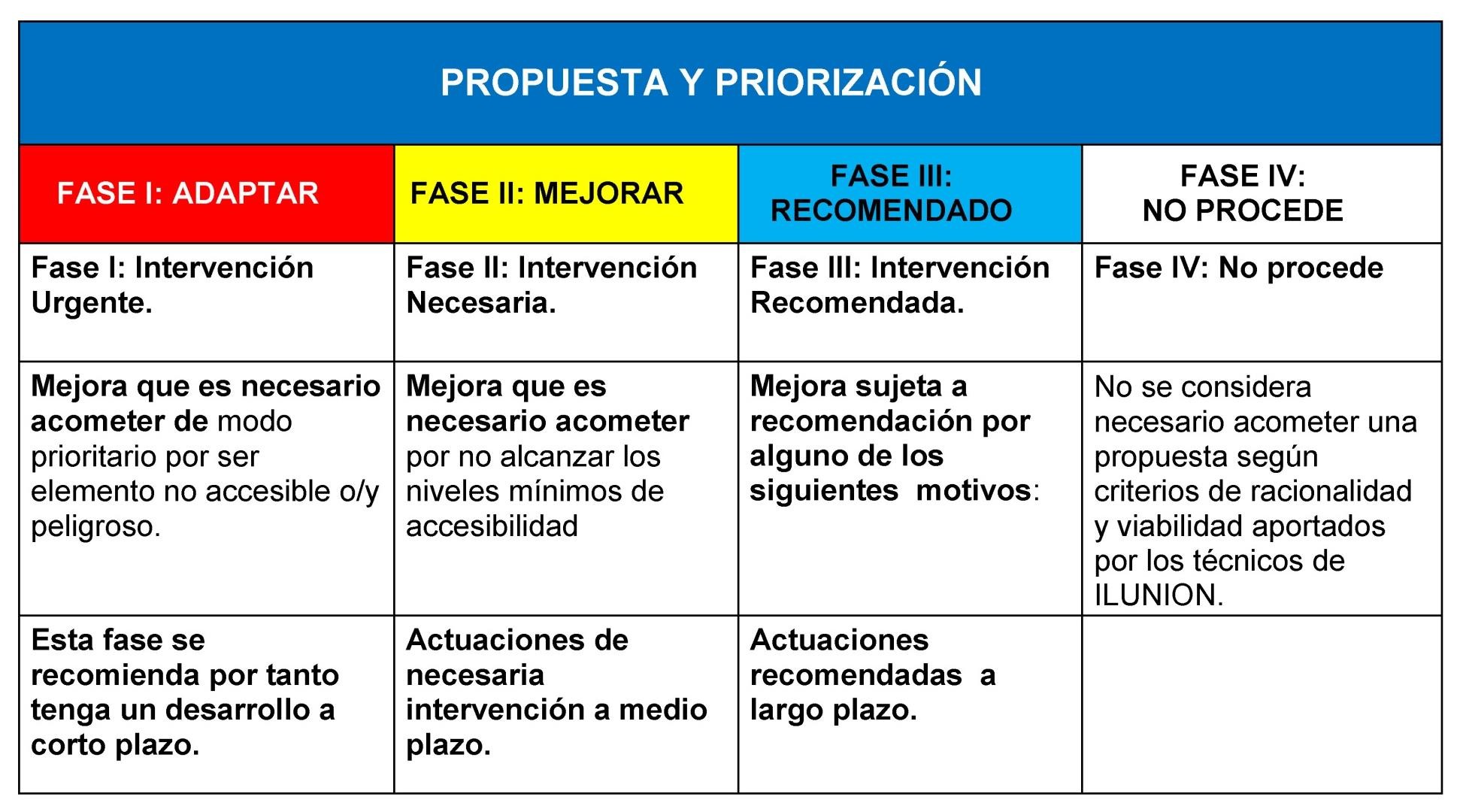 ILUNION Tecnología y AccesibilidadPLAN DE ACCESIBILIDAD EN ESPACIOS Y EDIFICIOS MUNICIPALES DE TUDELAPropuestas de actuación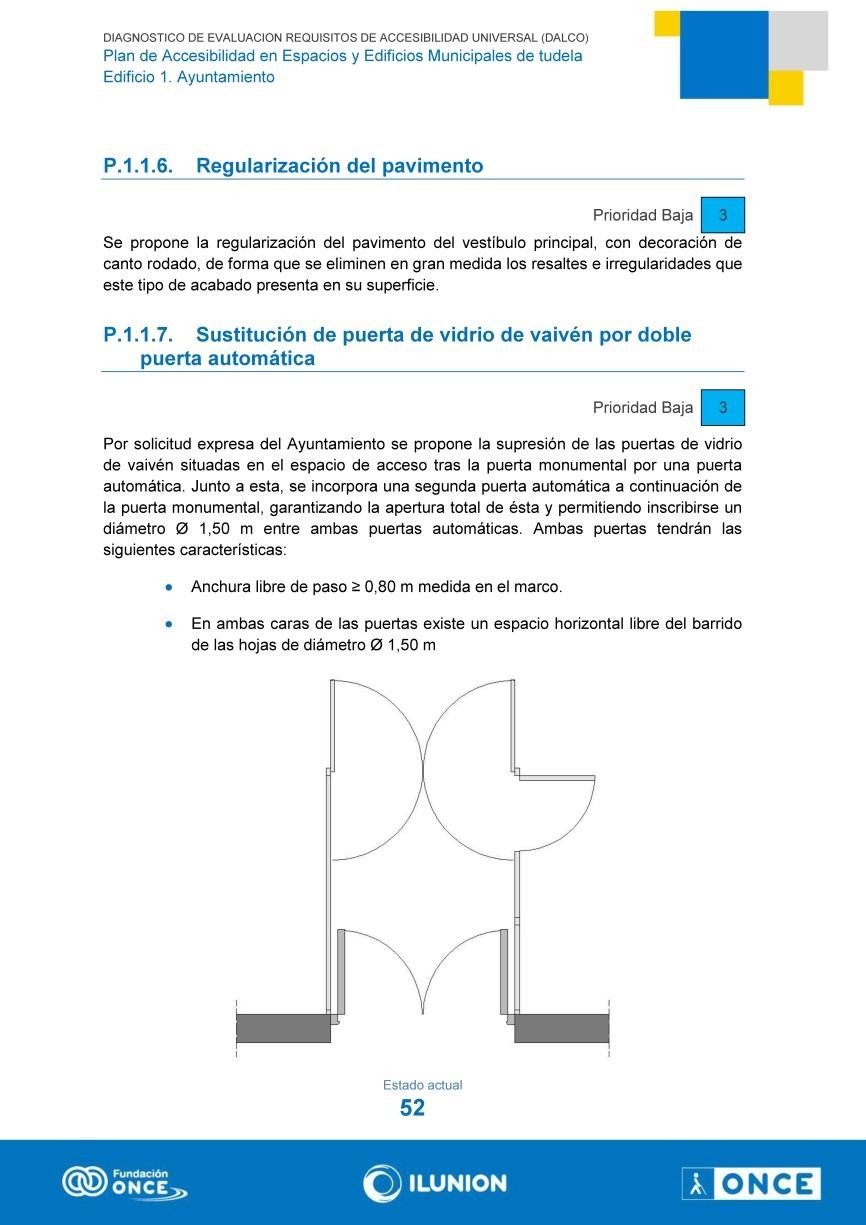 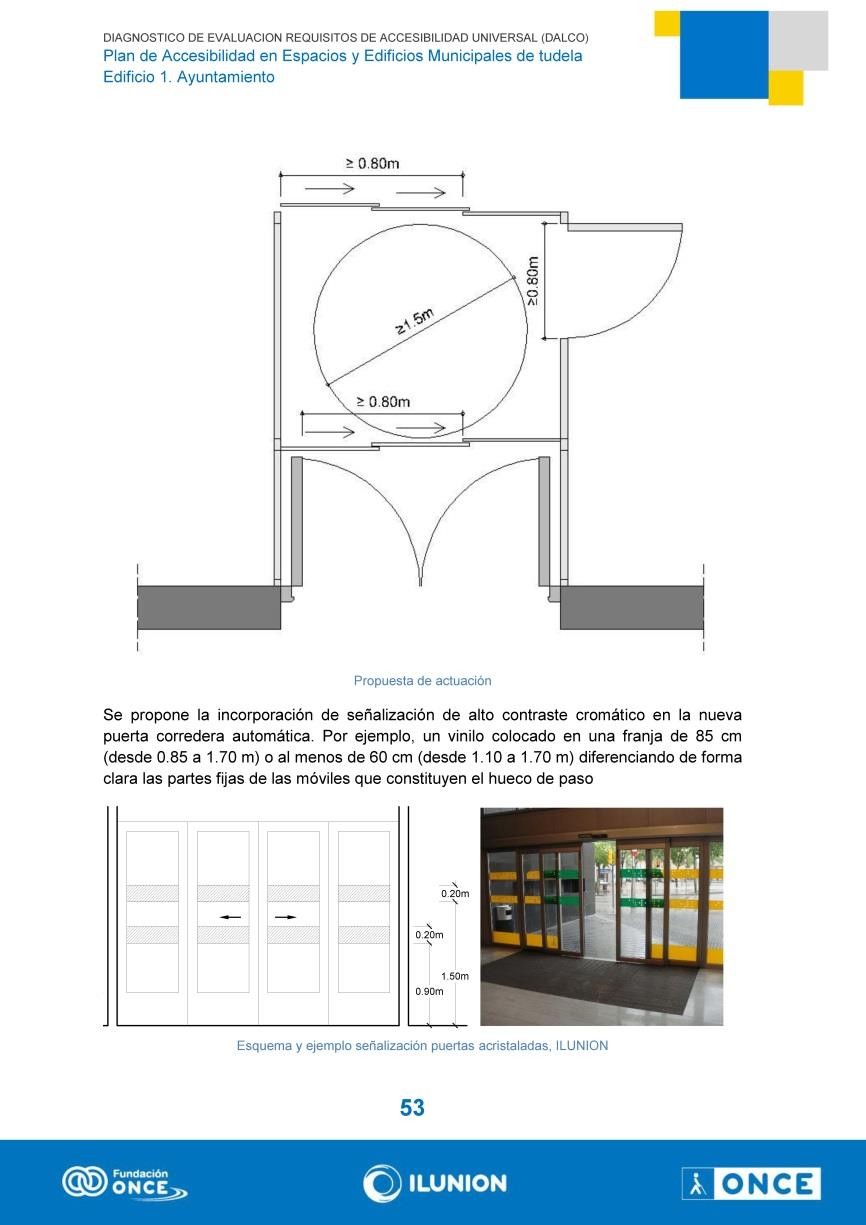 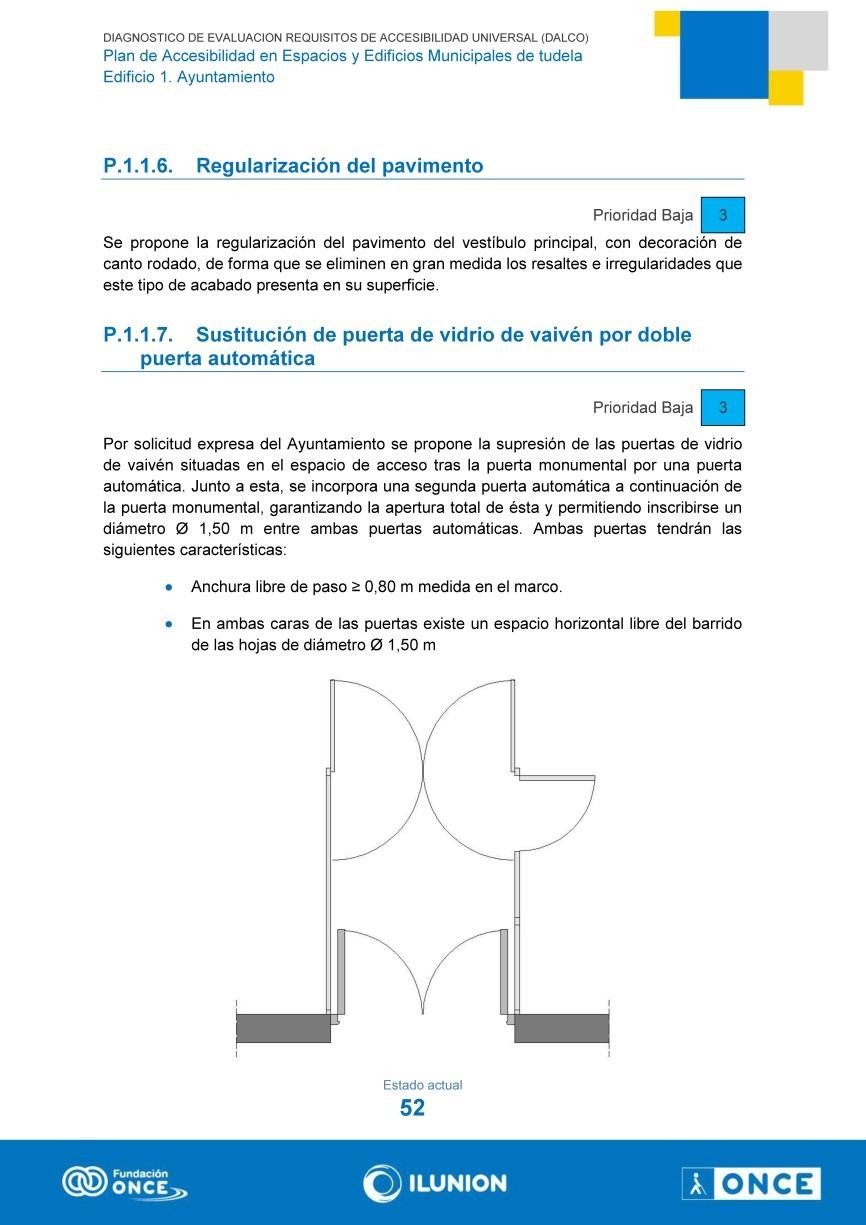 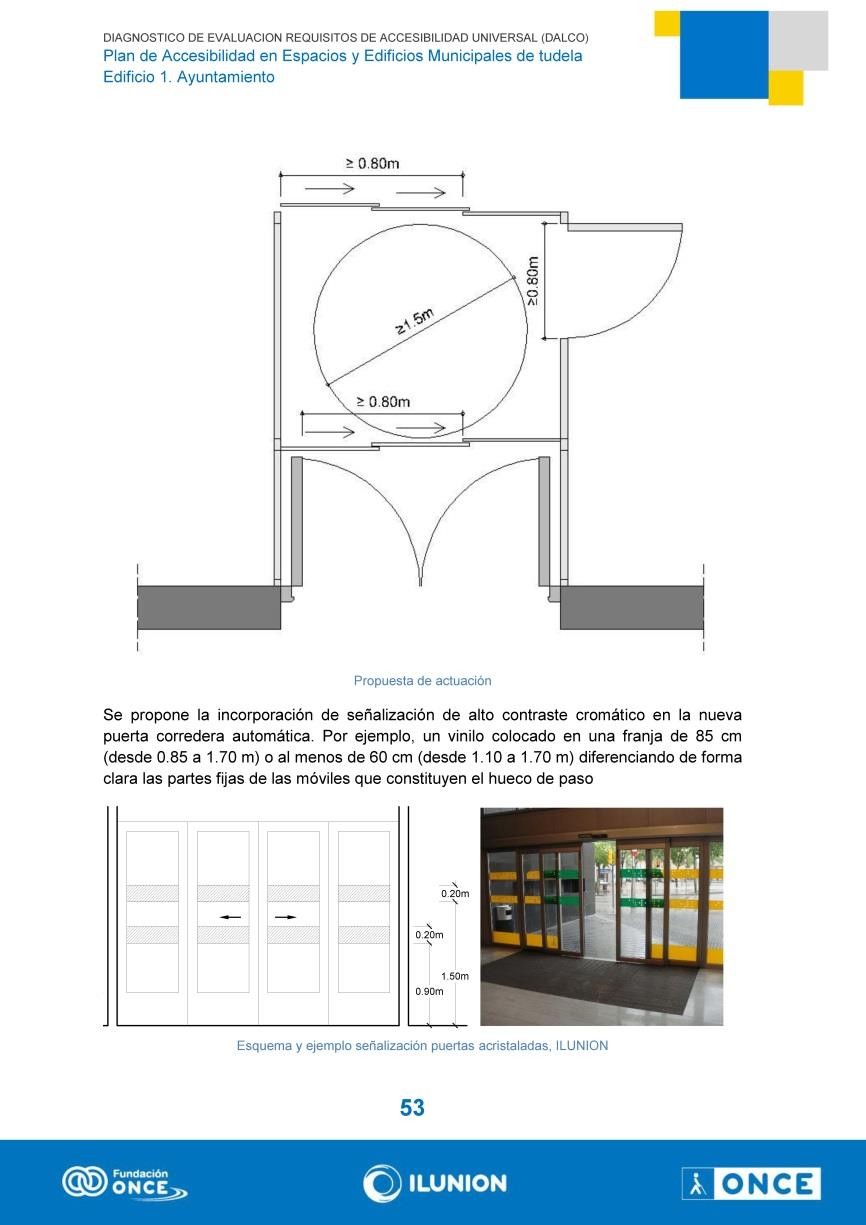 ILUNION Tecnología y AccesibilidadPLAN DE ACCESIBILIDAD EN ESPACIOS Y EDIFICIOS MUNICIPALES DE TUDELAPropuestas de actuación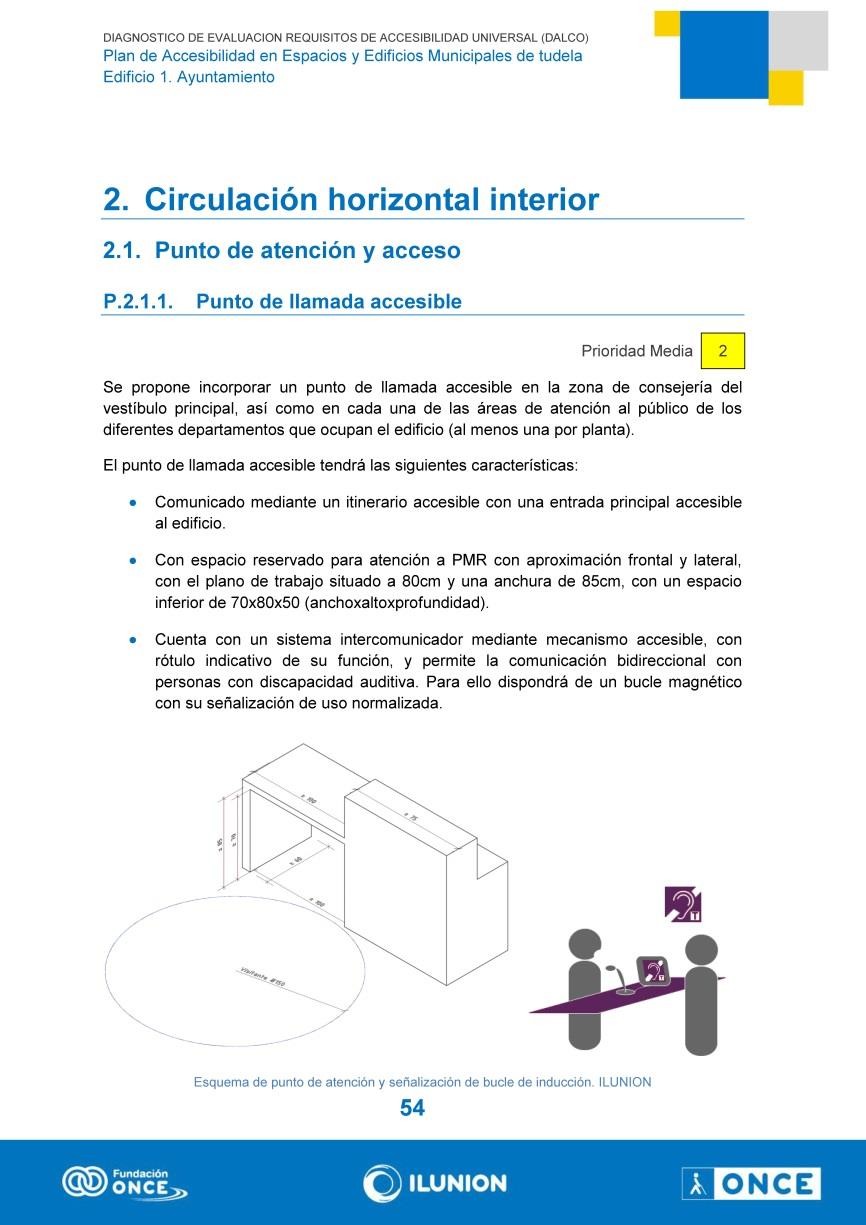 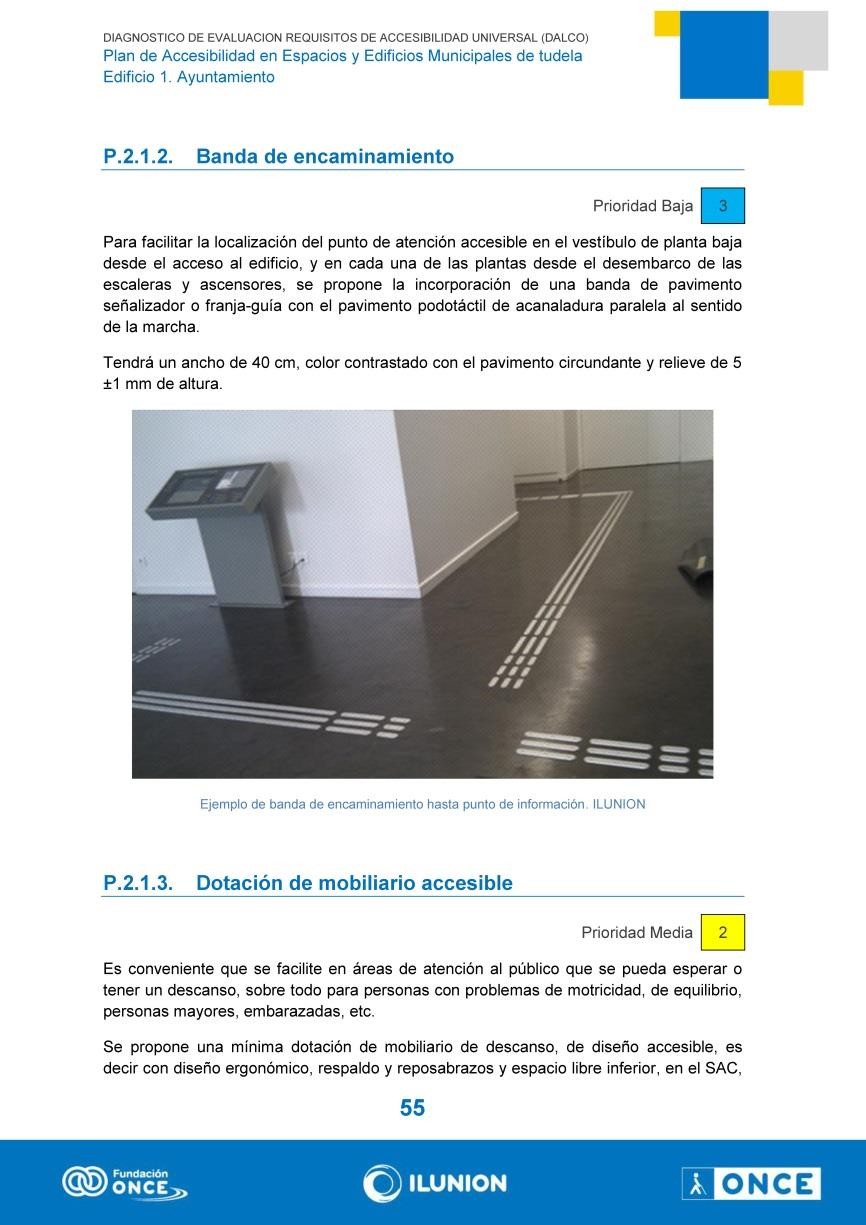 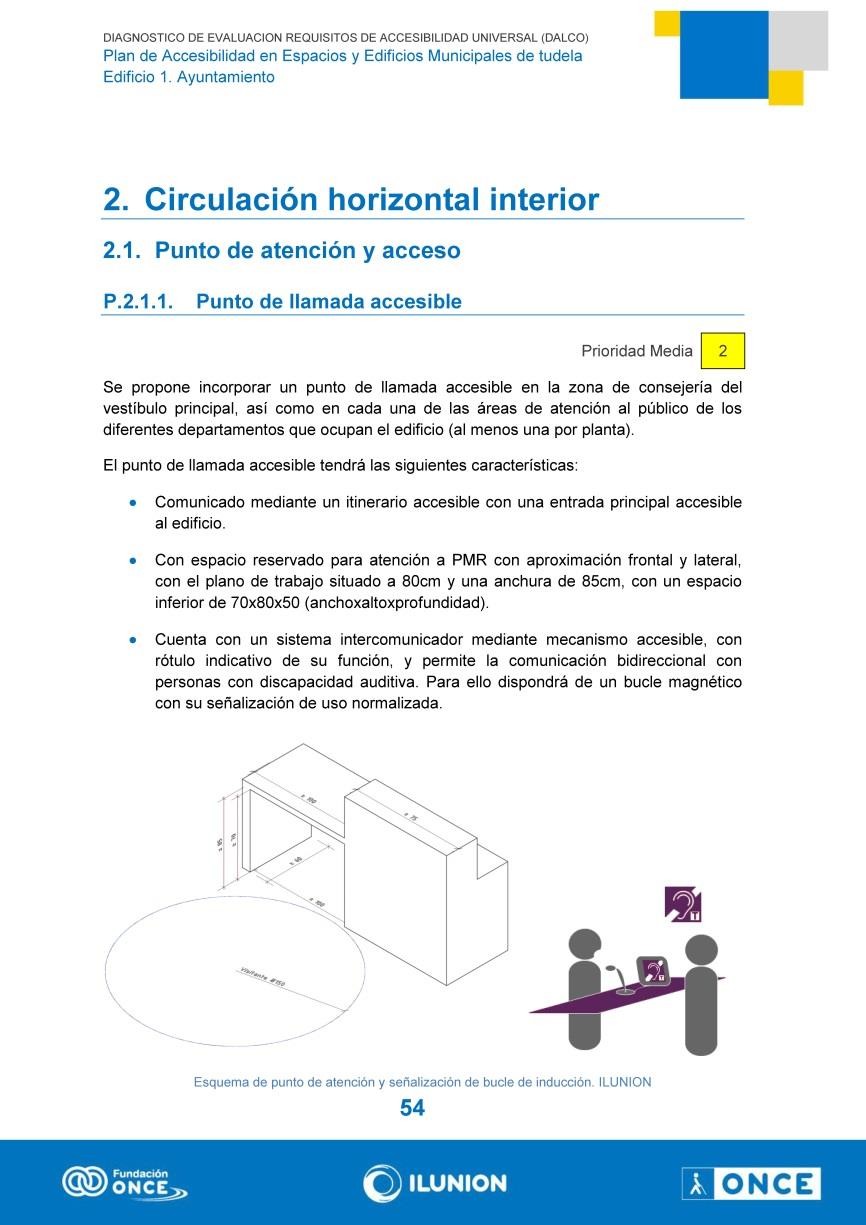 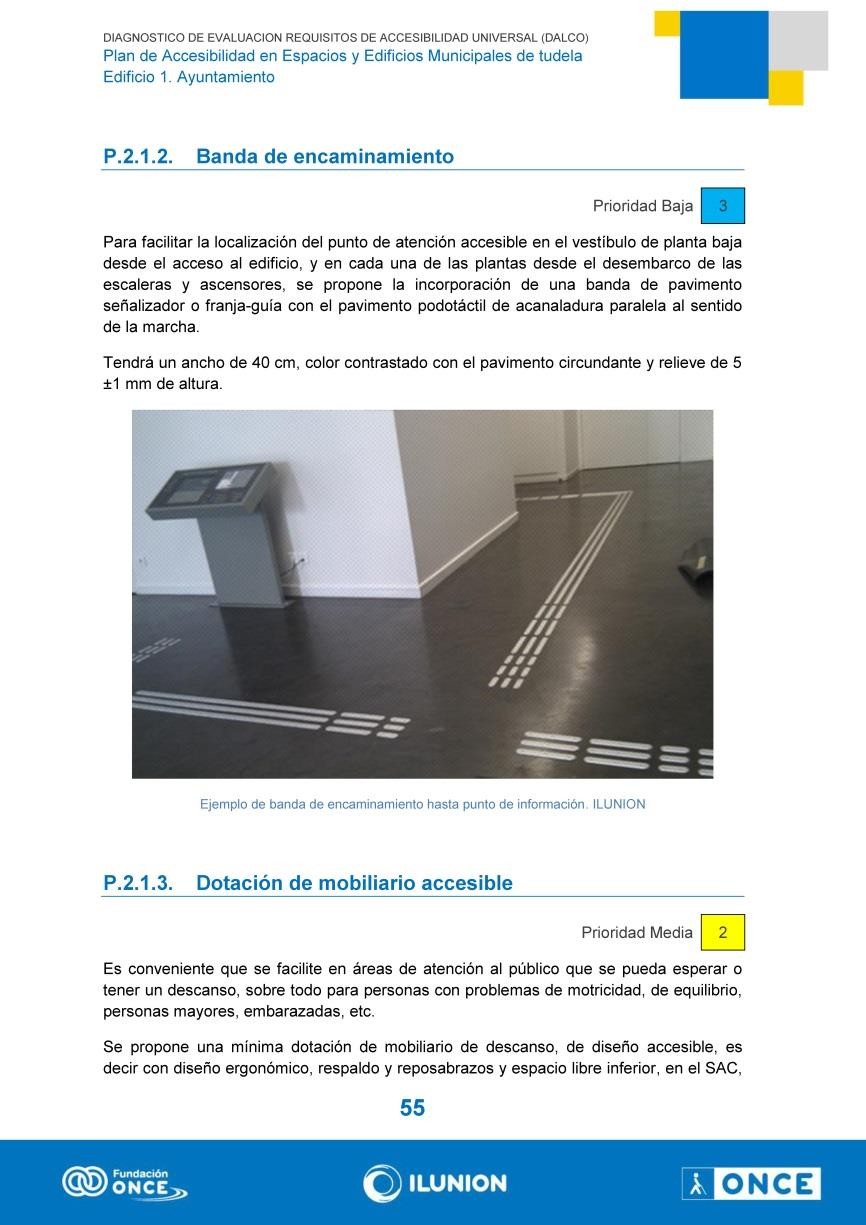 ILUNION Tecnología y AccesibilidadPLAN DE ACCESIBILIDAD EN ESPACIOS Y EDIFICIOS MUNICIPALES DE TUDELAPresupuestos priorizados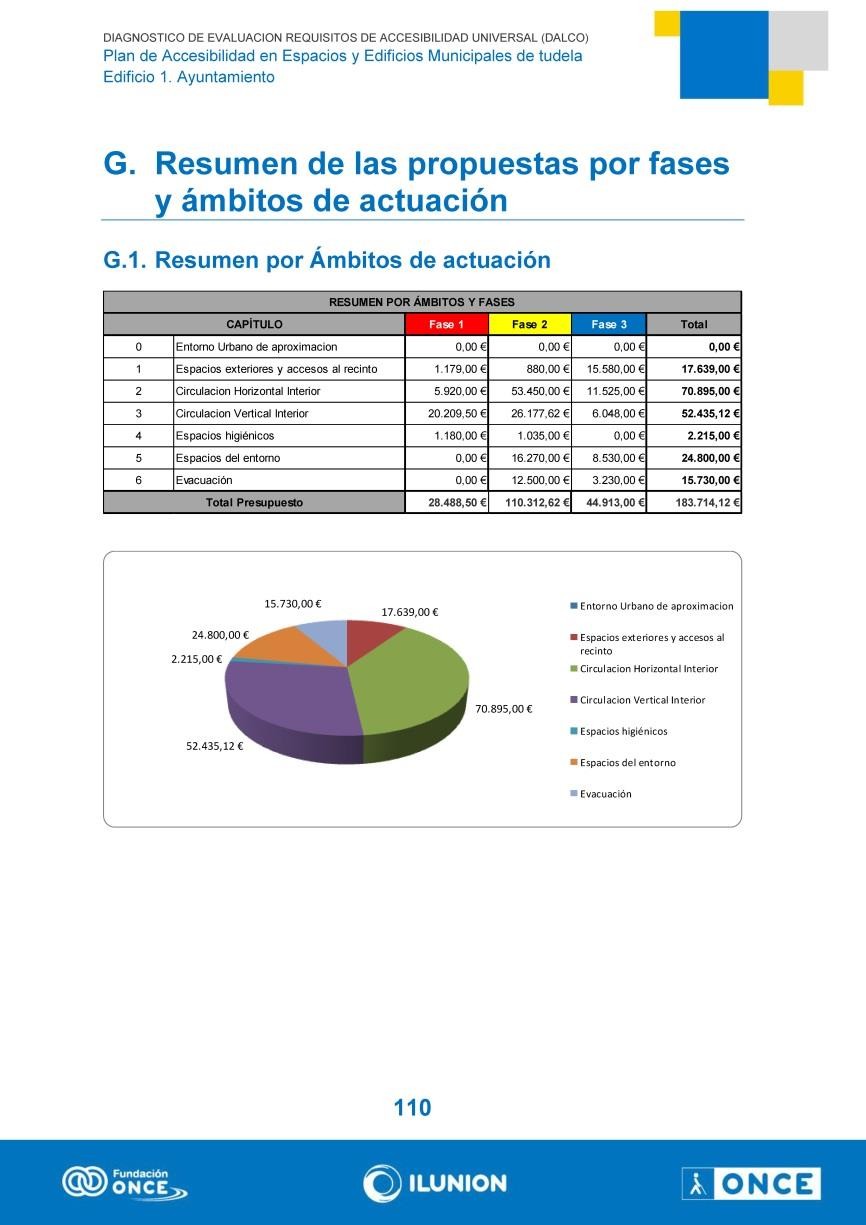 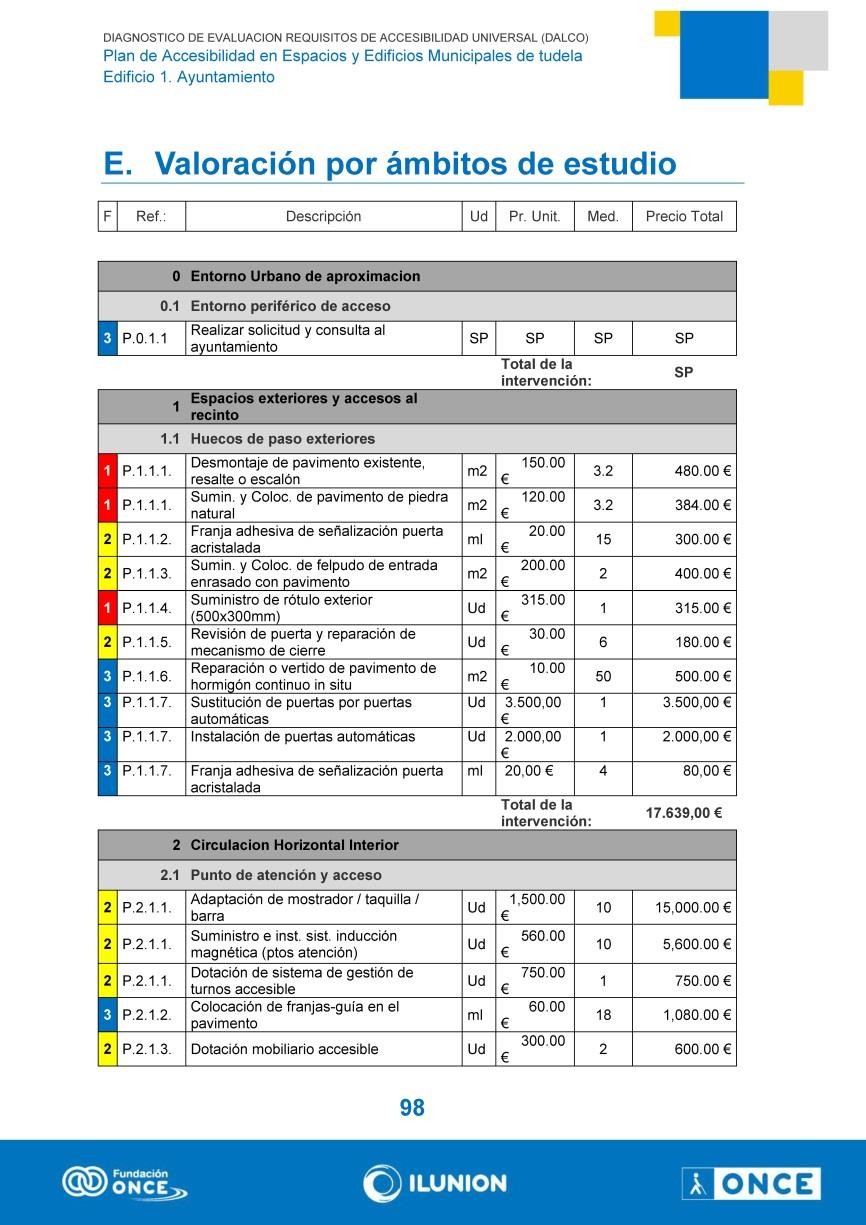 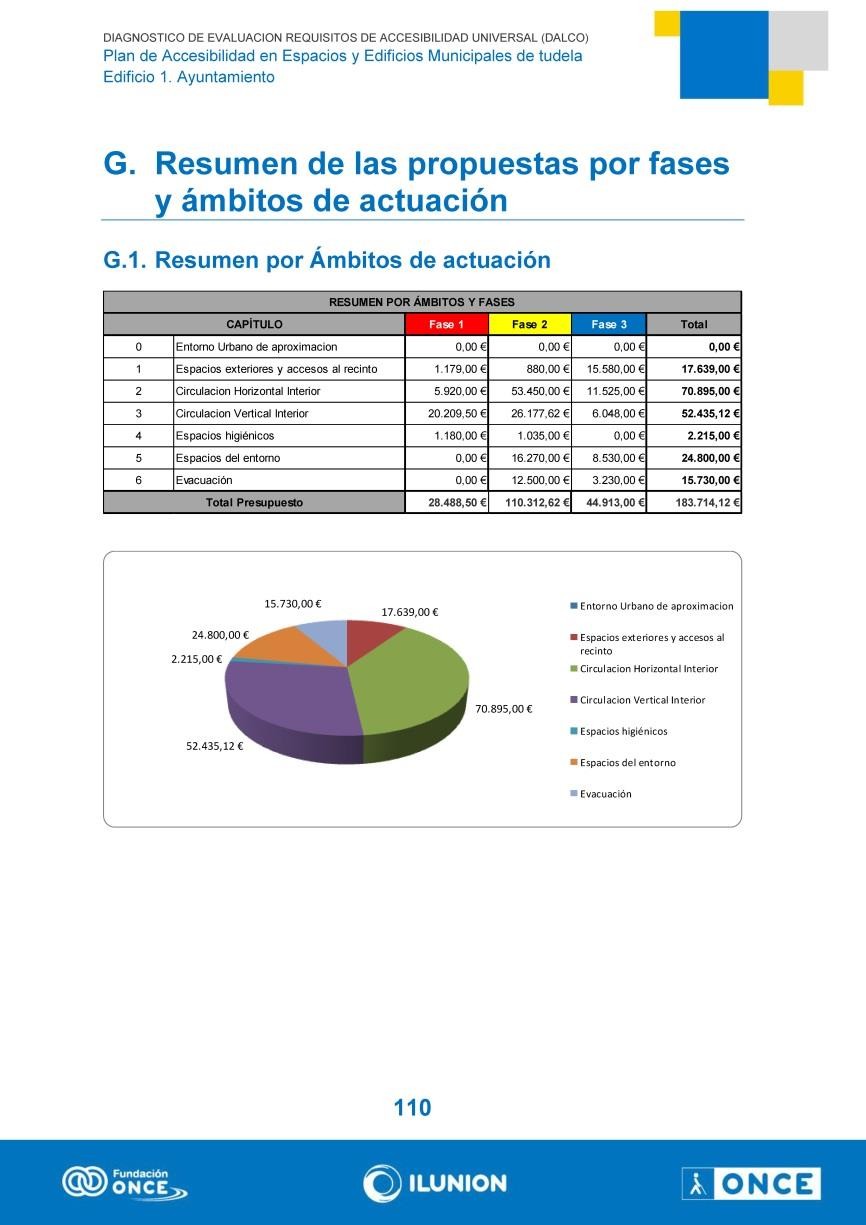 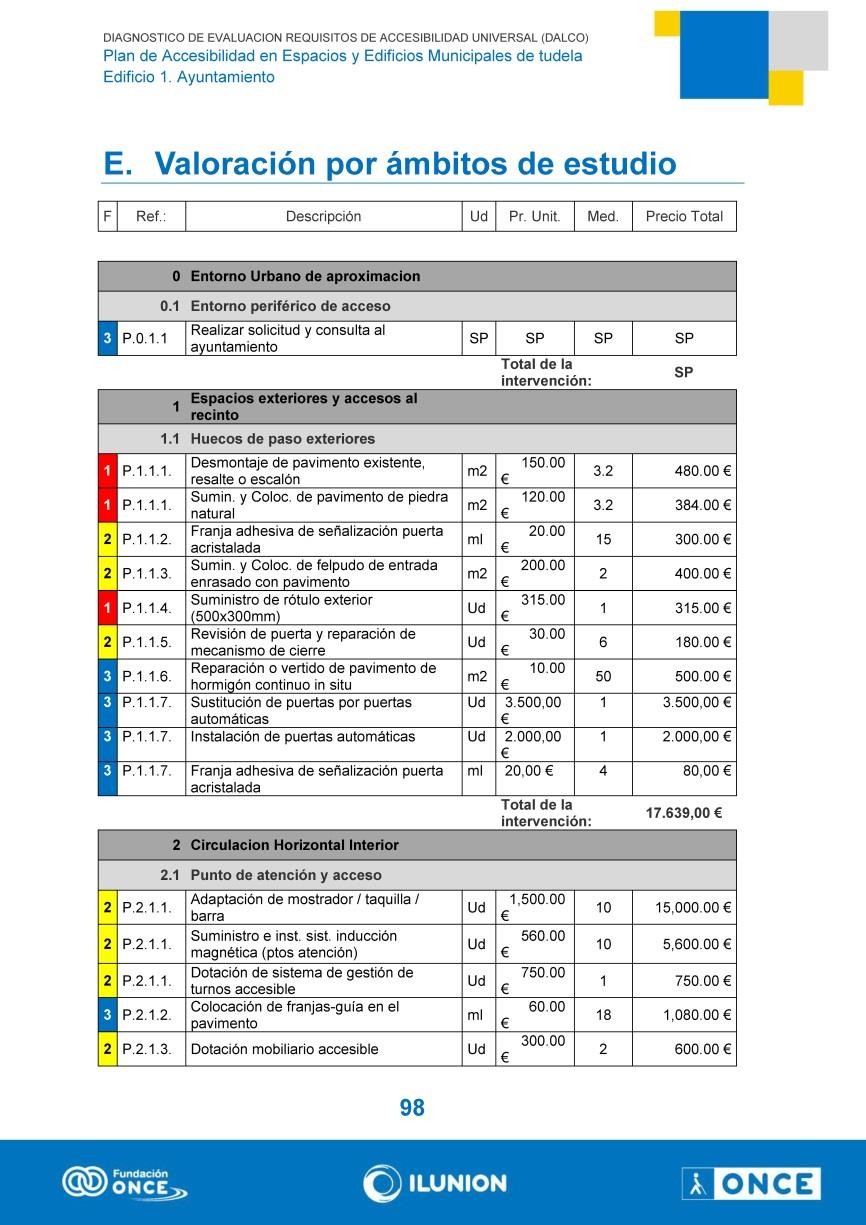 ILUNION Tecnología y AccesibilidadPLAN DE ACCESIBILIDAD EN ESPACIOS Y EDIFICIOS MUNICIPALES DE TUDELAResultadosILUNION Tecnología y AccesibilidadPLAN DE ACCESIBILIDAD EN ESPACIOS Y EDIFICIOS MUNICIPALES DE TUDELAELEMENTOS MAS RELEVANTESFalta de señalización direccional y estancial o señalización insuficiente y no accesible (Contrastes y tamaños de letra, pictogramas, braille,…)Rampas y escaleras de acceso e interiores pasamanos y barreras inadecuadas o inexistentes y sin señalización podotáctil contrastada en embarques.Dotación de aseos adaptados y de vestuarios/duchas adaptadas (en caso de ser necesarios)Ajustes en la señalización de puertas y paramentos de vidrio.Falta de espacios reservados para personas usuarias de silla de ruedas o con otras discapacidades (salones de actos, espacios de gradas,…)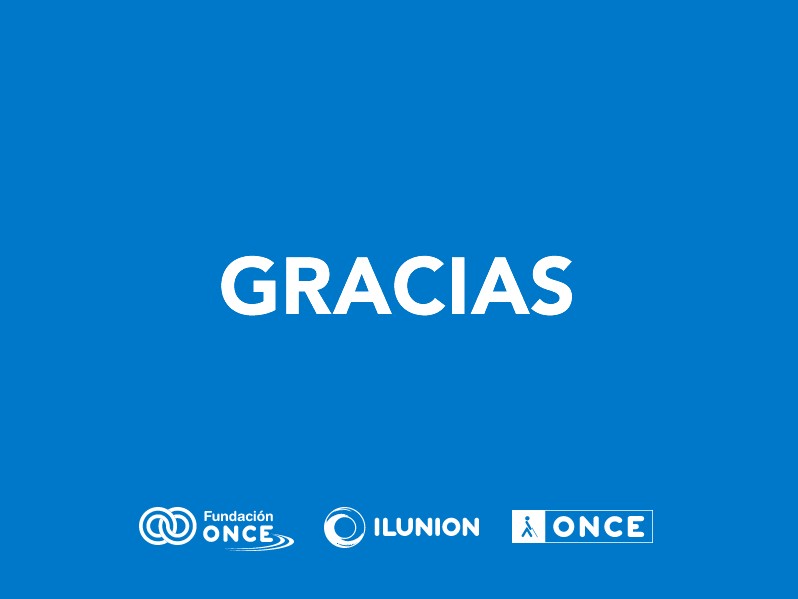 